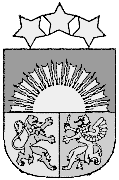                 L A T V I J A S    R E P U B L I K A S             A M A T A S   N O V A D A   P A Š V A L D Ī B AReģ.Nr. LV90000957242“Ausmas”, Drabešu pagasts, Amatas novads, LV-4101, Tālrunis: 64127935, fakss: 64127942, e-pasts: amatasdome@amatasnovads.lv,A/S „SEB banka” konta Nr. LV52 UNLA 0050 0000 1330 1, A/S SWEDBANK konta Nr. LV 41 HABA 0551 0002 8950AMATAS NOVADA PAŠVALDĪBAS DOMESSĒDES PROTOKOLSNr. 9Amatas novada Drabešu pagastā 				                   2017. gada 21. jūnijāDomes sēde sasaukta un atklāta plkst. 15.30Domes sēdi vada: Amatas novada domes priekšsēdētāja Elita Eglīte.Piedalās deputāti: Elita Eglīte, Ēriks Bauers, Guna Kalniņa-Priede, Jānis Kārkliņš, Andris Jansons, Inese Varekoja, Arnis Lemešonoks, Mārtiņš Andris Cīrulis, Linda Abramova, Tālis Šelengovs, Teiksma Riekstiņa, Valda Veisenkopfa, Edgars Jānis Plēģeris, Indars Upīts, Āris Kazerovskis.Piedalās pašvaldības darbinieki: Izpilddirektors Māris Timermanis, Zemes lietu speciālists Gints Bauers, Āraišu arheoloģiskā parka nodaļas vadītāja Jolanta SausiņaProtokolē: sekretāre Dinija BaumaneDarba kārtība:Par izmaiņām Amatas novada domes deputātu sastāvā.Par Amatas novada domes priekšsēdētāja vietnieka ievēlēšanu.Par saistošo noteikumu Nr. 8 “Amatas novada pašvaldības nolikums” apstiprināšanu.Par Amatas novada domes pastāvīgo komiteju sastāva ievēlēšanu.Par ilgtermiņa aizņēmumu ELFLA projekta Nr.17-09-A00702-000016 “Pašvaldības ceļa Amatas skola-Gribuļi-Lielmārči rekonstrukcija” realizācijas nodrošināšanai.Par ilgtermiņa aizņēmumu ELFLA projekta Nr.17-09-A00702-000017 “Pašvaldības ceļa Zaube-Galiņi rekonstrukcija” realizācijas nodrošināšanai.Par Amatas novada pašvaldības amata vienību saraksta apstiprināšanu.Par palīdzības sniegšanu ūdens apgādes nodrošināšanai.Par atbalstu projektam „Simtgades bērni”.Par nolikuma “Nolikums par licencēto makšķerēšanu Amatas novada Zaubes pagasta “Augšezerā” apstiprināšanu.Par kārtības „Amatas novada pašvaldības maksas pakalpojumi, ko sniedz Amatas novada pašvaldība, tās struktūrvienības un iestādes” papildinājumiem.Par ieejas biļetes maksas apstiprināšanu grupas "Auļi un Tautumeitas" dižkoncertā 2017. gada 29. jūlijā.Par Āraišu arheoloģiskā parka darbības stratēģijas 2017.-2021. gadam grozīšanu.Par Amatas novada pašvaldībai piederošā nekustamā īpašuma „Drabešu muiža” dz. 3, Drabeši, Drabešu pagasts, Amatas novads, kadastra Nr.4246 900 0430, nodošanu atsavināšanai pirmpirkuma tiesīgajai personai Gundaram Glazevam.Par Drabešu pagasta nekustamā īpašuma „Kurmji” sadalīšanu.Par Skujenes pagasta nekustamā īpašuma “Jaunāres-1” sadalīšanu un nosaukuma  apstiprināšanu.Par Zaubes pagasta nekustamā īpašuma “Zvaigzneskalns” sadalīšanu un nosaukuma apstiprināšanu.Par zemes ierīcības projekta „Vēķi”, Drabešu pagastā, Amatas novadā apstiprināšanu.Pirms domes sēdes darba kārtības jautājumu izskatīšanas sēdes vadītājs lūdz papildināt sēdes kārtību ar 6 (sešiem) papildjautājumiem, atklāti balsojot (PAR – 15: Elita Eglīte, Ēriks Bauers, Guna Kalniņa-Priede, Jānis Kārkliņš, Andris Jansons, Inese Varekoja, Arnis Lemešonoks, Mārtiņš Andris Cīrulis, Linda Abramova, Tālis Šelengovs, Teiksma Riekstiņa, Valda Veisenkopfa, Edgars Jānis Plēģeris, Indars Upīts, Āris Kazerovskis; PRET – nav; ATTURAS – nav), dome nolemj:           	Papildināt domes sēdes darba kārtību.Par nekustamā īpašuma lietošanas mērķa maiņu Drabešu pagasta nekustamā īpašuma “Bērzkalni” zemes vienībai 42460050147 un 42460050280.Par Drabešu pagasta pašvaldības ceļa “Cecīļu iela” platumu.Par zemes nomas līgumu apstiprināšanu.Par sadarbības līguma par projekta īstenošanu “Kultūra, vēsture, arhitektūra Gaujas un laika lokos” noslēgšanu ar Siguldas novada domi.Par cenas apstiprināšanu suvenīrgrāmatai "Zaubes savvaļas kulinārā festivāla receptes".Par atkārtotu Drabešu Jaunās pamatskolas direktora amata pretendentu atlases konkursa izsludināšanu.1.§Par izmaiņām Amatas novada domes deputātu sastāvāZiņo novada domes priekšsēdētāja E. EglīteAmatas novada domes priekšsēdētāja ir saņēmusi  Amatas novada Vēlēšanu komisijas iesniegumu par deputātu maiņu Amatas novada domes 2017. gada sasaukumā.	Izvērtējot lietas apstākļus, tika konstatēts, ka 2017. gada 15. jūnijā sasaukta Amatas novada Vēlēšanu komisijas sēde, kurā izskatīts 2017. gada 15. jūnijā saņemtais Amatas novada domes deputāta Māra Timermaņa iesniegums par deputāta pilnvaru nolikšanu pirms termiņa, pamatojoties uz likumu „Par interešu konflikta novēršanu valsts amatpersonu darbībā” un likuma „Par pašvaldībām” 38. pantu, kurā noteikti amatu savienošanas ierobežojumi pašvaldības domes deputātam. Deputāts lūdz izbeigt Amatas novada domes deputāta pilnvaras sakarā ar likumā noteiktajiem amata savienošanas ierobežojumiem un viņa ieņemamo amatu – Amatas novada pašvaldības izpilddirektors.	Valsts amatpersona saskaņā ar likuma  „Par interešu konflikta novēršanu valsts amatpersonu darbībā” 4. panta pirmās daļas 14., 15. un 16. punktiem ir: „ 14) pašvaldības domes priekšsēdētājs un viņa vietnieks, pašvaldības izpilddirektors un viņa vietnieks, kā arī pagasta vai pilsētas pārvaldes vadītājs novada pašvaldībā;15) pašvaldības domes deputāts;16) valsts vai pašvaldības iestādes vadītājs un viņa vietnieks.” Saskaņā ar likuma „ Par pašvaldībām” 38. panta otrās daļas nosacījumiem: ”Papildus likumā „ Par interešu konflikta novēršanu valsts amatpersonu darbībā” noteiktajiem amatu savienošanas ierobežojumiem pašvaldības domes deputāts nedrīkst:1)ieņemt izpilddirektora un izpilddirektora vietnieka, pagasta vai pilsētas pārvaldes vadītāja un viņa vietnieka amatu;2) ieņemt attiecīgās pašvaldības administrācijā amatu, kura pienākumos ietilpst:	a) domes lēmumu projektu sagatavošana;	b) domes lēmumu tiesiskuma un lietderības pārbaude;	c) kontrole un uzraudzība pār domes pieņemto lēmumu izpildi;	d) padomu un konsultāciju sniegšana pašvaldības amatpersonām;3) tieši vai pastarpināti sniegt pakalpojumus šīs daļas 2. punktā minētajos jautājumos;4) ieņemt attiecīgās pašvaldības iestādes vadītāja vai viņa vietnieka amatu, izņemot iestādē, kas realizē šā likuma 15. panta pirmās daļas 4., 5. un 6. punktā noteiktās pašvaldības autonomās funkcijas;5)ieņemt valdes locekļa amatu attiecīgās pašvaldības kapitālsabiedrībā, kapitālsabiedrībā, kurā pašvaldības daļa pamatkapitālā atsevišķi vai kopumā ar citām pašvaldībām pārsniedz 50 procentus, un kapitālsabiedrībā, kurā vienas vai vairāku pašvaldības  kapitālsabiedrību daļa pamatkapitālā atsevišķi vai kopumā pārsniedz 50 procentus, izņemot kapitālsabiedrību, kas realizē no šā likuma 15. panta pirmās daļas 6. punktā noteiktās pašvaldības autonomās funkcijas izrietošu pārvaldes uzdevumu”.Likuma „Par interešu konflikta novēršanu valsts amatpersonu darbībā” 8. panta pirmā daļa, nosaka, ka „personai, kas pēc stāšanās valsts amatpersonas amatā vienlaikus ieņem amatu, kura savienošana ar valsts amatpersonas amatu ir aizliegta, septiņu dienu laikā ir pienākums rakstveidā:Paziņot augstākai valsts amatpersonai vai koleģiālajai institūcijai par to, ka tā ieņem vienu vai vairākus amatus (pilda uzņēmuma līgumu vai pilnvarojumu), kuru savienošana ar valsts amatpersonas amatu ir aizliegta;Iesniegt institūcijai, kurā tā ieņem amatu, kura savienošana ar valsts amatpersonas amatu ir aizliegta, iesniegumu, lūdzot to atbrīvot no attiecīgā amata.Attiecīgi Republikas pilsētas domes un novada domes deputāta statusa likuma 3. panta ceturtā daļa nosaka, ka „lēmums par deputāta pilnvaru izbeigšanos pirms termiņa sakarā ar viņa iesniegumu ir jāpieņem nākamajā domes sēdē, tiklīdz domes priekšsēdētājs ir saņēmis deputāta personisku rakstveida iesniegumu par savu pilnvaru nolikšanu. Ja šādu lēmumu dome nepieņem, attiecīgā deputāta pilnvaras izbeidzas ar dienu, kas seko attiecīgajai domes sēdes dienai.”Pamatojoties uz Republikas pilsētas domes un novada domes vēlēšanu likuma 43. panta pirmo daļas nosacījumiem: „ja ievēlētais domes deputāts miris, atteicies vai citu iemeslu dēļ zaudējis vai nolicis savu mandātu, viņa vietā stājas nākamais kandidāts no tā paša kandidātu saraksta, no kura bija ievēlēts iepriekšējais deputāts”. Nākamais deputāts no saraksta „Zaļo un Zemnieku savienība partija „Vienotība”” ir Arnis Lemešonoks, kurš 2017. gada Amatas novada domes vēlēšanās ieguvis 1333 balsis.  	Pamatojoties uz Republikas pilsētas domes un novada domes deputāta statusa likuma 3. panta trešo un ceturto daļu, likuma „ Par pašvaldībām” 38. panta otro un trešo daļu, kā arī likuma „ Par interešu konflikta novēršanu valsts amatpersonu darbībā” 8. panta pirmo  daļu, Amatas novada dome, atklāti balsojot ar vēlēšanu zīmēm (PAR – 14: Elita Eglīte, Ēriks Bauers, Guna Kalniņa-Priede, Jānis Kārkliņš, Andris Jansons, Inese Varekoja, Mārtiņš Andris Cīrulis, Linda Abramova, Tālis Šelengovs, Teiksma Riekstiņa, Valda Veisenkopfa, Edgars Jānis Plēģeris, Indars Upīts, Āris Kazerovskis; PRET – nav; ATTURAS – 1: Māris Timermanis), nolemj:Atzīt, ka Māra Timermaņa kā Amatas novada domes deputāta pilnvaras ir izbeigtas ar 2017. gada 21. jūniju.Apstiprināt deputāta pilnvaras Arnim Lemešonokam.2.§Par Amatas novada domes priekšsēdētāja vietnieka ievēlēšanuZiņo novada domes priekšsēdētāja E. EglīteIzsakās A. Jansons, Ā. Kazerovskis, Ē. Bauers, T. Šelengovs.Amatas novada domes priekšsēdētāja Elita Eglīte ierosina izveidot Balsu skaitīšanas komisiju no deputātu vidus Amatas novada domes priekšsēdētāja vietnieka vēlēšanām.Tiek izveidota Balsu skaitīšanas komisija – Linda Abramova, Indars Upīts un Edgars Jānis Plēģeris. Amatas novada domes priekšsēdētāja Elita Eglīte ierosina izvirzīt kandidātus Amatas novada domes priekšsēdētāja vietnieka amatam.Amatas novada domes deputāts Andris Jansons par kandidātu Amatas novada domes priekšsēdētāja vietnieka amatam izvirza deputātu Tāli Šelengovu.Amatas novada domes deputāts Āris Kazerovskis par kandidātu Amatas novada domes priekšsēdētāja vietnieka amatam izvirza deputātu Ēriku Baueru.Ēriks Bauers savu kandidatūru atsauc.Tiek paziņots pārtraukums, lai deputāti varētu izdarīt savu izvēli un Balsu skaitīšanas komisija apkopot vēlēšanu rezultātus.	Pamatojoties uz likuma „Par pašvaldībām” 20. pantu, 21. panta pirmās daļas 10. punktu un 40. pantu,Amatas novada dome, atklāti balsojot ar vēlēšanu zīmēm (PAR – 15: Elita Eglīte, Ēriks Bauers, Guna Kalniņa-Priede, Jānis Kārkliņš, Andris Jansons, Inese Varekoja, Arnis Lemešonoks, Mārtiņš Andris Cīrulis, Linda Abramova, Tālis Šelengovs, Teiksma Riekstiņa, Valda Veisenkopfa, Edgars Jānis Plēģeris, Indars Upīts, Āris Kazerovskis; PRET – nav; ATTURAS – nav), nolemj:Ievēlēt deputātu Tāli Šelengovu par Amatas novada domes priekšsēdētājas vietnieku.3.§Par saistošo noteikumu Nr. 8 “Amatas novada pašvaldības nolikums” apstiprināšanuZiņo novada domes priekšsēdētāja E. EglīteIzsakās A. Jansons, M. TimermanisPamatojoties uz likuma „Par pašvaldībām” 23. pantu un 24. pantu,  kas nosaka, ka pašvaldības nolikums ir saistošie noteikumi, kas nosaka pašvaldības pārvaldes organizāciju, lēmumu pieņemšanas kārtību, iedzīvotāju tiesības un pienākumus vietējā pārvaldē, kā arī citus pašvaldības darba organizācijas jautājumus, Amatas novada dome, atklāti balsojot (PAR – 15: Elita Eglīte, Ēriks Bauers, Guna Kalniņa-Priede, Jānis Kārkliņš, Andris Jansons, Inese Varekoja, Arnis Lemešonoks, Mārtiņš Andris Cīrulis, Linda Abramova, Tālis Šelengovs, Teiksma Riekstiņa, Valda Veisenkopfa, Edgars Jānis Plēģeris, Indars Upīts, Āris Kazerovskis; PRET – nav; ATTURAS – nav), nolemj:Apstiprināt Amatas novada domes Saistošos noteikumus Nr. 8 „Amatas novada pašvaldības nolikums” saskaņā ar pielikumu.Saistošos noteikumus un paskaidrojuma rakstu triju darba dienu laikā pēc to parakstīšanas rakstveidā un elektroniskā veidā nosūtīt informācijai LR Vides aizsardzības un reģionālās attīstības ministrijai (VARAM). Saistošie noteikumi stājas spēkā nākamajā dienā pēc to parakstīšanas. Saistošos noteikumus pēc to stāšanās spēkā publicēt pašvaldības tīmekļa vietnē www.amatasnovads.lv un nodrošināt to pieejamību Amatas novada pašvaldības domes ēkā un pagastu pārvaldēs.4.§Par Amatas novada domes pastāvīgo komiteju sastāva ievēlēšanuZiņo novada domes priekšsēdētāja E. EglīteIzsakās Ā. Kazerovskis, I. Upīts, A. Jansons	Saskaņā ar likuma “Par pašvaldībām” 20. panta pirmo daļu, 21. panta pirmās daļas 10. punktu, 50. pantu, 55. panta pirmo daļu, 60. panta pirmo daļuAmatas novada dome, atklāti balsojot (PAR – 15: Elita Eglīte, Ēriks Bauers, Guna Kalniņa-Priede, Jānis Kārkliņš, Andris Jansons, Inese Varekoja, Arnis Lemešonoks, Mārtiņš Andris Cīrulis, Linda Abramova, Tālis Šelengovs, Teiksma Riekstiņa, Valda Veisenkopfa, Edgars Jānis Plēģeris, Indars Upīts, Āris Kazerovskis; PRET – nav; ATTURAS – nav), nolemj:Apstiprināt Amatas novada domes Finanšu un attīstības jautājumu komiteju 10 locekļu sastāvā un ievēlēt tajā deputātus:Elita Eglīte – komitejas priekšsēdētāja,Arnis Lemešonoks,Andris Jansons,Tālis Šelengovs,Inese Varekoja,Guna Kalniņa-Priede,Jānis Kārkliņš,Valda Veisenkopfa,Āris Kazerovskis,Indars Upīts.Apstiprināt Amatas novada domes Sociālo, veselības un ģimenes jautājumu komiteju 10 locekļu sastāvā un ievēlēt tajā deputātus:Elita Eglīte,Arnis Lemešonoks,Inese Varekoja,Guna Kalniņa-Priede,Mārtiņš Andris Cīrulis,Linda Abramova,Ēriks Bauers,Indars Upīts,Teiksma Riekstiņa,Edgars Jānis Plēģeris.Apstiprināt Amatas novada domes Izglītības, kultūras un sporta jautājumu komiteju 11 locekļu sastāvā un ievēlēt tajā deputātus:Andris JansonsTālis Šelengovs,Jānis Kārkliņš,Mārtiņš Andris Cīrulis,Linda Abramova,Ēriks Bauers,Valda Veisenkopfa,Āris Kazerovskis,Teiksma Riekstiņa,Edgars Jānis Plēģeris,Indars Upīts.5.§Par ilgtermiņa aizņēmumu ELFLA projekta Nr.17-09-A00702-000016 “Pašvaldības ceļa Amatas skola-Gribuļi-Lielmārči rekonstrukcija” realizācijas nodrošināšanaiZiņo novada domes priekšsēdētāja E. EglītePamatojoties uz likuma „Par pašvaldībām” 21. panta pirmās daļas 19. punktu, „Par pašvaldību budžetiem” 22., 22.1, 24. pantiem, LR Ministru kabineta 25.03.2008. noteikumu Nr. 196 „Noteikumi par pašvaldību aizņēmumiem un galvojumiem” 15.1. punktu, Amatas novada dome, atklāti balsojot (PAR – 15: Elita Eglīte, Ēriks Bauers, Guna Kalniņa-Priede, Jānis Kārkliņš, Andris Jansons, Inese Varekoja, Arnis Lemešonoks, Mārtiņš Andris Cīrulis, Linda Abramova, Tālis Šelengovs, Teiksma Riekstiņa, Valda Veisenkopfa, Edgars Jānis Plēģeris, Indars Upīts, Āris Kazerovskis; PRET – nav; ATTURAS – nav), nolemj:Lūgt Pašvaldību aizņēmumu un galvojumu kontroles pārraudzības padomei atļaut Amatas novada pašvaldībai ņemt aizņēmumu no Valsts kases 167470.00 EUR (viens simts sešdesmit septiņi tūkstoši četri simti septiņdesmit euro 00 centi) ar Valsts kases noteikto gada procentu likmes fiksēšanas periodu ik pēc 1 gada ELFLA projekta Nr.17-09-A00702-000016 „Pašvaldības ceļa Amatas skola-Gribuļi-Lielmārči rekonstrukcija” realizācijas nodrošināšanai 2017. gadā.Aizņēmumu izņemt, sākot no 2017. gada augusta mēneša pēc pieprasījuma.Aizņēmumu ņemt uz 5 gadiem.Aizņēmuma pamatsummas atmaksu sākt veikt ar 2018. gadu saskaņā ar aizņēmuma atmaksas grafiku.Aizņēmuma atmaksu garantēt ar pašvaldības budžetu.Kontroli par lēmuma izpildi uzdot Amatas novada domes priekšsēdētājai E. Eglītei.6.§Par ilgtermiņa aizņēmumu ELFLA projekta Nr.17-09-A00702-000017 “Pašvaldības ceļa Zaube-Galiņi rekonstrukcija” realizācijas nodrošināšanaiZiņo novada domes priekšsēdētāja E. EglītePamatojoties uz likuma „Par pašvaldībām” 21. panta pirmās daļas 19. punktu, „Par pašvaldību budžetiem” 22., 22.1, 24. pantiem, LR Ministru kabineta 25.03.2008. noteikumu Nr.196 „Noteikumi par pašvaldību aizņēmumiem un galvojumiem” 15.1. punktu, Amatas novada dome, atklāti balsojot (PAR – 15: Elita Eglīte, Ēriks Bauers, Guna Kalniņa-Priede, Jānis Kārkliņš, Andris Jansons, Inese Varekoja, Arnis Lemešonoks, Mārtiņš Andris Cīrulis, Linda Abramova, Tālis Šelengovs, Teiksma Riekstiņa, Valda Veisenkopfa, Edgars Jānis Plēģeris, Indars Upīts, Āris Kazerovskis; PRET – nav; ATTURAS – nav), nolemj:Lūgt Pašvaldību aizņēmumu un galvojumu kontroles pārraudzības padomei atļaut Amatas novada pašvaldībai ņemt aizņēmumu no Valsts kases 219390.00 EUR (divi simti deviņpadsmit tūkstoši trīs simti deviņdesmit euro 00 centi) ar Valsts kases noteikto gada procentu likmes fiksēšanas periodu ik pēc 1 gada ELFLA projekta Nr.17-09-A00702-000017 „Pašvaldības ceļa Zaube-Galiņi rekonstrukcija” realizācijas nodrošināšanai 2017. gadā.Aizņēmumu izņemt, sākot no 2017. gada augusta mēneša pēc pieprasījuma.Aizņēmumu ņemt uz 5 gadiem.Aizņēmuma pamatsummas atmaksu sākt veikt ar 2018. gadu saskaņā ar aizņēmuma atmaksas grafiku.Aizņēmuma atmaksu garantēt ar pašvaldības budžetu.Kontroli par lēmuma izpildi uzdot Amatas novada domes priekšsēdētājai E. Eglītei.7.§Par Amatas novada pašvaldības amata vienību saraksta apstiprināšanuZiņo novada domes priekšsēdētāja E. EglīteIzsakās V. VeisenkopfaPamatojoties uz likuma „Par pašvaldībām” 21. panta pirmās daļas 6. punktu, kas nosaka, ka dome var apstiprināt pārvaldes struktūru, 13. punktu, kas nosaka, ka dome var noteikt pašvaldības amatpersonu un darbinieku atlīdzību, pamatojoties uz saimniecisku un organizatorisku pasākumu veikšanu, Teritorijas attīstības un nekustamā īpašuma nodaļas nodokļu administratoru un Finanšu nodaļas grāmatvežu amata  pienākumu pārdali,  izvērtējot pašvaldības darbiniekiem noteiktos profesionālās darbības pamatuzdevumus, bāriņtiesas sekretāra darba pienākumu apjomu un noslodzi,  Amatas novada dome, atklāti balsojot (PAR – 15: Elita Eglīte, Ēriks Bauers, Guna Kalniņa-Priede, Jānis Kārkliņš, Andris Jansons, Inese Varekoja, Arnis Lemešonoks, Mārtiņš Andris Cīrulis, Linda Abramova, Tālis Šelengovs, Teiksma Riekstiņa, Valda Veisenkopfa, Edgars Jānis Plēģeris, Indars Upīts, Āris Kazerovskis; PRET – nav; ATTURAS – nav), nolemj:Sākot ar  2017. gada 1. jūliju izdarīt izmaiņas Amatas novada pašvaldības amata vienību un nodarbināto sarakstā:1. Palielināt mēnešalgas apmēru amata vienībai bāriņtiesas sekretārs, profesijas kods 2621 03 (līdzšinējā noteiktā mēnešalga 593,00 EUR) un noteikt mēnešalgu 750,00 EUR (septiņi simti piecdesmit euro 00 centi) . 2. Palielināt mēnešalgas apmēru amata vienībai nodokļu administrators Amatas novada pašvaldības Teritorijas attīstības un nekustamā īpašuma nodaļā, profesijas kods 4311 06 (līdzšinējā noteiktā mēnešalga 480,00 EUR) un  noteikt mēnešalgu 680,00 EUR (seši simti astoņdesmit euro 00 centi). 3. Izveidot 1 (vienu) jaunu amata vienību vecākais grāmatvedis Amatas novada pašvaldības Finanšu nodaļā, profesijas kods 2411 01. Amatam noteikta 14. amatu saime, IIIB amatu saimes līmenis, 9. mēnešalgu grupa, pilnas likmes mēnešalgas apmērs 1040,00 EUR (viens tūkstotis četrdesmit euro 00 centi).4. Izslēgt ar 2017. gada 10. jūliju 2 (divas) amata vienības grāmatvedis-kasieris Amatas novada pašvaldības Finanšu nodaļā.5. Finanšu nodaļai nodrošināt atalgojumam nepieciešamo papildus finansējumu, veicot grozījumus 2017. gadam pašvaldības budžetā.6. Apstiprināt Amatas novada pašvaldības amatu un nodarbināto sarakstu pēc stāvokļa uz 01.07.2017. 7. Atzīt par spēku zaudējušu 24.05.2017. Amatas novada domes sēdē Nr.7 apstiprināto amata vienību sarakstu pēc stāvokļa uz 01.06.2017.8.§Par palīdzības sniegšanu ūdens apgādes nodrošināšanaiZiņo novada domes priekšsēdētāja E. EglīteIzsakās T. Šelengovs, M. Timermanis, A. JansonsAmatas novada pašvaldībā saņemts lūgums no mājas „Bērzi 3”, Drabešu pagasts, Amatas novads, iedzīvotājām A. L. un I. M. sniegt palīdzību ūdens apgādes nodrošināšanā. A. L. ir 2. grupas invalīde, I. M. ir pensionāre. Abām piešķirts maznodrošinātas personas statuss.Pamatojoties uz Sociālo pakalpojumu un sociālās palīdzības likumā noteikto kārtību par atbalsta sniegšanu sociālās palīdzības veidā, Amatas novada dome, atklāti balsojot (PAR – 15: Elita Eglīte, Ēriks Bauers, Guna Kalniņa-Priede, Jānis Kārkliņš, Andris Jansons, Inese Varekoja, Arnis Lemešonoks, Mārtiņš Andris Cīrulis, Linda Abramova, Tālis Šelengovs, Teiksma Riekstiņa, Valda Veisenkopfa, Edgars Jānis Plēģeris, Indars Upīts, Āris Kazerovskis; PRET – nav; ATTURAS – nav), nolemj:Sniegt palīdzību A. L. un I. M. ūdens apgādes jautājuma atrisināšanā, nodrošinot akas ierīkošanu summā līdz 1000,00 euro.Uzdot domes priekšsēdētājai noslēgt līgumu par darbu veikšanu ar pretendentu, kurš uzvarējis iepirkumā, saskaņā ar iepirkuma rezultātiem.9.§Par atbalstu projektam „Simtgades bērni”Ziņo novada domes priekšsēdētāja E. EglīteIzsakās A. Lemešonoks, L. Abramova, A. JansonsAmatas novada pašvaldība 14.06.2017. saņēmusi biedrības Nigestes amatniecības nams vēstuli ar lūgumu sniegt atbalstu 679,25 EUR apmērā projekta „Simtgades bērni” ietvaros katra 2018. gadā jaundzimušā bērniņa dāvanu komplektam, kas sastāv no 925º sudraba monētas tipa medaļas ozolkoka kastītē ar pievienotu vēstuli bērniņam. Biedrības vēstulei pievienots projekta apraksts.Amatas novada dome, atklāti balsojot (PAR – 15: Elita Eglīte, Ēriks Bauers, Guna Kalniņa-Priede, Jānis Kārkliņš, Andris Jansons, Inese Varekoja, Arnis Lemešonoks, Mārtiņš Andris Cīrulis, Linda Abramova, Tālis Šelengovs, Teiksma Riekstiņa, Valda Veisenkopfa, Edgars Jānis Plēģeris, Indars Upīts, Āris Kazerovskis; PRET – nav; ATTURAS – nav), nolemj:	Neatbalstīt finansējuma piešķiršanu biedrības Nigestes amatniecības nams projektam „Simtgades bērni”.10.§Par nolikuma “Nolikums par licencēto makšķerēšanu Amatas novada Zaubes pagasta “Augšezerā” apstiprināšanuZiņo novada domes priekšsēdētāja E. EglīteIzsakās V. Veisenkopfa, Ā. Kazerovskis, T. Šelengovs, A. JansonsPamatojoties uz pārjaunojuma līgumu Nr.123, kas noslēgts 2014. gada 10. martā starp Amatas novada pašvaldību un biedrību “Mednieku un makšķernieku klubs “Zaube”” par mākslīgo ūdenstilpju “Augšezers” un “Lejas ezers” apakšnomu, unAmatas novada pašvaldības saskaņojumu par licencētās makšķerēšanas ieviešanu ūdenstilpē “Augšezers” un nolikuma par licencēto makšķerēšanu Amatas novada Zaubes pagasta “Augšezerā” apstiprināšanu, ūdenstilpē ir ieviesta un ir spēkā licencētā makšķerēšana. Saskaņā ar apstiprinātā nolikuma 1.4. punktu tā darbības laiks noteikts trīs gadi.  Licencēto makšķerēšanu ūdenstilpē saskaņā ar nolikuma 1.3. punktu organizē “Mednieku un makšķernieku klubs “Zaube””. 2017. gada 7. aprīlī Amatas novada pašvaldība ir saņēmusi “Mednieku un makšķernieku klubs “Zaube”” iesniegumu par nolikuma par licencēto makšķerēšanu Amatas novada Zaubes pagasta “Augšezerā” apstiprināšanu un atbildīgo personu par licencētās makšķerēšanas prasību ievērošanu noteikšanu.Saskaņā ar likumu “Par pašvaldībām” 43. pantu, kas nosaka, ka dome ir tiesīga izdot saistošus noteikumus, paredzot administratīvo atbildību par to pārkāpšanu, ja tas nav paredzēts likumos, 2015. gada 22. decembra Ministru kabineta noteikumiem Nr. 800 „Makšķerēšanas, vēžošanas un zemūdens medību noteikumi” kā arī Ministru kabineta 2015. gada 22. decembra noteikumiem Nr. 799 ”Licencētās makšķerēšanas, vēžošanas un zemūdens medību kārtība”,Amatas novada dome, atklāti balsojot (PAR – 15: Elita Eglīte, Ēriks Bauers, Guna Kalniņa-Priede, Jānis Kārkliņš, Andris Jansons, Inese Varekoja, Arnis Lemešonoks, Mārtiņš Andris Cīrulis, Linda Abramova, Tālis Šelengovs, Teiksma Riekstiņa, Valda Veisenkopfa, Edgars Jānis Plēģeris, Indars Upīts, Āris Kazerovskis; PRET – nav; ATTURAS – nav), nolemj:Neapstiprināt nolikuma projektu “Nolikums par licencēto makšķerēšanu Amatas novada Zaubes pagasta “Augšezerā”” (pielikums Nr.1). Uzaicināt biedrības “Mednieku un makšķernieku klubs “Zaube””, reģ. Nr. 40008029413, pārstāvjus uz Finanšu un attīstības jautājumu komitejas sēdi.Izskatīt atkārtoti domes sēdē jautājumu par nolikuma “Nolikums par licencēto makšķerēšanu Amatas novada Zaubes pagasta “Augšezerā” apstiprināšanu.Pielikums Nr.1APSTIPRINĀTSar Amatas novada domes 2017. gada 21. jūnija sēdeslēmumu (protokols Nr. 9, 10.§).Nolikums par licencēto makšķerēšanuAmatas novada  Zaubes pagasta Augšezerā1. Vispārīgie jautājumi.Augšezers, kurā tiek organizēta licencētā makšķerēšana, atrodas Amatas novada Zaubes pagasta administratīvajā teritorijā un ir privāti ūdeņi 9,8 ha platībā, kuros zvejas tiesības pieder ūdeņu īpašniekiem.Licencētā makšķerēšana Augšezerā tiek organizēta saskaņā ar Ministru kabineta2015. gada 22. decembra noteikumiem Nr. 800 „Makšķerēšanas, vēžošanas un zemūdens medību noteikumi” un Ministru kabineta 2015. gada 22. decembra noteikumiem Nr. 799 ”Licencētās makšķerēšanas, vēžošanas un zemūdens medību kārtība” ar nolūku vismaz vienu reizi gadā papildināt zivju krājumus makšķernieku vajadzībām, uzlabot zivju krājumu racionālu izmantošanu, limitēt zivju ieguvi, veikt ūdeņu apsaimniekošanu.Licencēto makšķerēšanu Augšezerā saskaņā ar Amatas novada domes 2014.gada 10.marta pārjaunojuma līgumu Nr.123 organizē Mednieku un makšķernieku klubs „Zaube" (reģ. Nr.40008029413, adrese: „Reķi", Zaube, Zaubes pagasts, Amatas novads, tālrunis 26537411,e-pasts-alex49@tvnet.lv.2. Licencētās makšķerēšanas noteikumi.Licencētās makšķerēšanas vieta ir Augšezers visā tā platībā.Nodarboties ar licencēto makšķerēšanu Augšezerā ir tiesības jebkurai fiziskai personai, kura ievēro spēkā esošos 2015.gada 22.decembra Ministru kabineta noteikumus Nr. 800 „Makšķerēšanas, vēžošanas un zemūdens medību noteikumi” un šī Nolikuma prasības un, kura ir iegādājusies un tai ir līdzi kāda no šajā nolikumā noteiktajām makšķerēšanas licencēm un personu apliecinošs dokuments, bet personām no 16 līdz 65 gadu vecumam (izņemot personas ar invaliditāti) – makšķerēšanas, vēžošanas un zemūdens medību karte.2.3.Makšķerēšana notiek saskaņā ar Ministru kabineta 2015.gada 22.decembra Ministru kabineta noteikumus Nr. 800 „Makšķerēšanas, vēžošanas un zemūdens medību noteikumi”  ar šādām atkāpēm:2.3.1.  aizliegts nodarboties ar vēžošanu;aizliegts nodarboties ar zemūdens medībām;aizliegts lietot personīgās laivas;vienas licences lomā atļauts paturēt ne vairāk kā divas līdakas;vienas licences lomā atļauts paturēt ne vairāk kā divas karpas;noķertās karpas pieļaujamais garums - ne mazāks par 40 cm;no 15.februāra līdz 30.aprīlim aizliegts paturēt lomā līdakas.3. Licenču veidi un maksa par licencēm3.1. Licencētai makšķerēšanai ir pieejamas šāda veida licences:3.1.1. sešu stundu licence makšķerēšanai Augšezerā  - 6.00 euro;3.1.2. divpadsmit stundu licence makšķerēšanai Augšezerā  – 10.00 euro;3.1.3. divdesmit četru stundu licence makšķerēšanai Augšezerā  - 15.00 euro;3.1.4. gada bezmaksas licence makšķerēšanai Augšezerā .3.2. Pārdodot un izsniedzot licences organizētājam ir tiesības pieprasīt drošības naudu 10 euro apmērā. Tā tiek atmaksāta licences iegādes vietā, kad saskaņā ar šo nolikumu paredzēto lomu uzskaites kārtību ir iesniegta informācija par lomu.4. Licenču derīguma termiņš un skaits.4.1. Gada bezmaksas licence derīga makšķerēšanai Augšezerā visu kalendāro gadu. 4.2. Licencētā makšķerēšana ar sešu stundu, divpadsmit stundu un divdesmitčetru stundu licenci ir atļauta tikai makšķerēšanas licencē norādītajos datumos un laikos, kurus licencē ieraksta licences pārdevējs;5.	Licenču ar atvieglojumiem piešķiršanas kārtība.5.1.	Gada bezmaksas licences makšķerēšanai Augšezerā ir tiesīgi saņemt:5.1.1. Augšezera krastam pieguļošo zemju īpašnieki ;5.1.2.	bērni un pusaudži vecumā līdz 16 gadiem un personas, kuras vecākas par 65 gadiem -  Amatas novada Zaubes pagasta iedzīvotāji (uzrādot licenci kontrolei, jābūt klāt personu apliecinošam dokumentam);5.1.3. politiski represētās personas - Amatas novada iedzīvotāji (uzrādot licenci kontrolei, jābūt klāt represētās personas apliecībai).5.2. Gada bezmaksas makšķerēšanas licences izsniedz saskaņā ar pašvaldības un licencētās makšķerēšanas organizētāja savstarpēji saskaņotu lēmumu, atbilstoši pašvaldības apstiprinātam attiecīgo personu sarakstam, kurā ir sniegts pamatojums gada bezmaksas licences piešķiršanai.6.	Makšķerēšanas licenču saturs, noformējums un realizācija.6.1.	Katra licence (1.,2.,3.,4. pielikums) satur sekojošus rekvizītus:licences nosaukums un veids;kārtas numurs;derīguma termiņš;licences cena;licencētās makšķerēšanas organizētāja rekvizīti;licences saņēmēja vārds, uzvārds, dzīves vieta;licences izsniedzēja un saņēmēja paraksti;izsniegšanas datums.Licence ar labojumiem uzskatāma par nederīgu.Visas licences ir numurētas pēc veidiem un cenām un reģistrētas likumdošanā noteiktā kārtībā.Makšķerēšanas licenču tirdzniecības vieta Zaubes pagastā: Mednieku un makšķernieku klubs „Zaube” (adrese: „Reķi”, Zaube, Zaubes pagasts, Amatas novads, tālr.:26537411, katru dienu no 7:00-23:00)6.5.	Licencētās makšķerēšanas organizētājs uzskaita izsniegtās licences īpašā licenču
uzskaites žurnālā.7.	Licenču realizācijā iegūto līdzekļu izlietojums.No makšķerēšanas licencēm iegūtās kopējās summas licencētās makšķerēšanas organizētājs  reizi pusgadā – līdz 10.jūlijam par pirmo pusgadu un līdz 10.janvārim par otro pusgadu 10% pārskaita valsts budžetā Zivju fonda dotācijas ieņēmumu veidošanaiLicencētās makšķerēšanas organizētāja rīcībā paliek 90% no licenču realizācijā iegūtās kopējās summas - vides un zivju aizsardzībai, zivju krājumu pavairošanai un licencētās makšķerēšanas nodrošināšanai.8.	Makšķernieku lomu uzskaites kārtība.8.1.	Visiem licenču īpašniekiem neatkarīgi no to veida obligāti jāreģistrē savus lomus,
norādot datumu, zivju sugu, loma lielumu (zivju skaitu un svaru) tos ierakstot lomu uzskaites tabulā atbilstoši licences otrajā pusē norādītajam paraugam.8.2.	Visu licenču īpašnieku obligāts pienākums ir licences kopā ar lomu uzskaites tabulām iesniegt licenču iegādes vietā vai arī nosūtīt pa pastu uz licencētās makšķerēšanas organizētāja adresi, kura norādīta šī Nolikuma 1.3.punktā un uz makšķerēšanas licences, ievērojot šādus termiņus:sešu stundu, divpadsmit stundu un divdesmit četru stundu licences – 7 dienu laikā no izmantošanas dienas;gada bezmaksas licences – līdz nākošā gada 10.janvārim.8.3. Visu licenču īpašniekiem licenču nenodošanas un ziņu par lomiem nesniegšanas gadījumos, kā arī cita veida makšķerēšanas pārkāpumu gadījumos, tiks liegta iespēja iegādāties jebkura veida licences makšķerēšanai Augšezerā kārtējā un nākošajā gadā.8.4.	Katru ceturksni licencētās makšķerēšanas organizētājs nodrošina atgriezto licenču, kā arī pārskata par realizētajām licencēm un licencētās makšķerēšanas rezultātiem apkopošanu. Apkopotos lomu uzskaites datus līdz katra gada 1.februārim iesniedz Pārtikas drošības, dzīvnieku veselības un vides zinātniskajā institūtā „BIOR” kā pārskatu par iepriekšējā gadā iegūtajiem lomiem. 9.	Licencētās makšķerēšanas organizētāja pienākumi un sniegtie pakalpojumi.9.1. Licencētās makšķerēšanas organizētājam ir šādi pienākumi:sadarbībā ar pašvaldību sniegt informāciju oficiālajā izdevumā „Latvijas Vēstnesis" un Amatas novada mājas lapā un preses izdevumā par pašvaldības saistošiem noteikumiem par licencētās makšķerēšanas ieviešanu Augšezerā un nodrošināt atbilstošu norādes zīmju izvietošanu tā piekrastē;nodrošināt makšķerēšanas licenču pieejamību un realizāciju makšķerēšanai atļautā laikā saskaņā ar šī nolikuma 6.4. punktu;uzskaitīt un realizēt makšķerēšanas licences atbilstoši normatīvajos aktos noteiktajām prasībām;reģistrēt izsniegtās makšķerēšanas licences īpašā licenču uzskaites žurnālā, kas atrodas licenču tirdzniecības vietā;nodrošināt no licenču realizācijas iegūto naudas līdzekļu sadali atbilstoši šī nolikuma 7.punktā noteiktām prasībām un iesniegt Lauku atbalsta dienestā (Republikas laukums 2, Rīga, LV – 1981) pārskatu par realizēto makšķerēšanas licenču skaitu un licenču veidiem, iegūtajiem naudas līdzekļiem un to izlietojumu divas reizes gadā par katru iepriekšējo pusgadu – attiecīgi līdz 15.jūlijam un 15.janvārim; īstenot regulāru zivju resursu atjaunošanu un pavairošanu, kas notiek saskaņā ar šī nolikuma 10.2.punktu; norīkot atbildīgo personu par licencētās makšķerēšanas prasību ievērošanu, kura piedalās vides un zivju resursu aizsardzības un uzraudzības pasākumos, kā arī katru gadu līdz 31.decembrim iesniedz Vides aizsardzības un reģionālās attīstības ministrijas Valsts vides dienestā informāciju par veiktajiem pasākumiem ūdenstilpju apsaimniekošanā, zivju resursu papildināšanā un licencētās makšķerēšanas organizēšanai nepieciešamās infrastruktūras izveidošanā un uzturēšanā;veikt makšķernieku lomu uzskaiti atbilstoši šī nolikuma 8.punktam;9.1.9. iepazīstināt makšķerniekus ar šajā nolikumā noteiktajām prasībām;veikt makšķerēšanas vietu labiekārtošanu un sakopšanu;veikt citus pienākumus saskaņā ar šo nolikumu.9.2. Licencētās makšķerēšanas organizētājs sniedz makšķerniekiem sekojošus pakalpojumus, kas neietilpst makšķerēšanas licenču cenā;izīrē makšķerēšanas laipas, laivas, apmešanās vietas;sniedz konsultācijas par makšķerēšanas vietām.10.	Licencētās makšķerēšanas organizētāja pasākumu plāns zivju resursu saglabāšanai,
papildināšanai un aizsardzībai.Licencētās makšķerēšanas organizētājs, ievērojot zinātniskās rekomendācijas un zivju uzskaišu rezultātus, izstrādā un īsteno pasākumu plānu Augšezera zivju resursu atjaunošanai, papildināšanai un aizsardzībai un veic šādus pasākumus:10.1. malu zvejniecības ierobežošanu, normatīvo aktu ievērošanas kontroli un makšķerēšanas licenču esamības pārbaudes;10.2. zivju krājumu pavairošanu un dabiskā nārsta saglabāšanu, ielaižot katru gadu zivju mazuļus atbilstoši Augšezera zivsaimnieciskās ekspluatācijas noteikumiem.11. Licencētās makšķerēšanas un vides aizsardzības prasību kontrole.Kontroli par licencētās makšķerēšanas un vides aizsardzības noteikumu ievērošanu veic Valsts vides dienesta inspektori, Dabas aizsardzības pārvaldes inspektori, kā arī licencētās makšķerēšanas organizētājs.Uzraudzības darbā savas kompetences ietvaros piedalās pašvaldības pilnvarotas personas, Valsts policija un Valsts vides dienesta pilnvarotas personas.Licencētās makšķerēšanas organizētāja pienākumu ievērošanu un izpildi savos kompetences ietvaros uzrauga Valsts ieņēmumu dienests.Šī nolikuma 11.1. un 11.2.punktos minētās amatpersonas un pilnvarotās personas ir tiesīgas pārkāpuma gadījumā pārbaudīt makšķernieku lomu un izmantotos makšķerēšanas rīkus Augšezerā, tā tiešā tuvumā un veikt citas darbības saskaņā ar spēkā esošajiem normatīvajiem aktiem.12. Nolikuma darbības ilgums	Licencētās makšķerēšanas nolikums stājas spēkā pēc tā saskaņošanas šī nolikuma saskaņojuma lapā norādītajās institūcijās un apstiprināšanas ar Amatas novada domes saistošajiem noteikumiem, likuma „Par pašvaldībām” 45.pantā noteiktajā kārtībā. Nolikuma darbības laiks ir pieci gadi no spēkā stāšanās dienas.13. Nolikuma pielikumi13.1. Licenču paraugi uz 4 lpp. (1.,2.,3.,4.pielikums);13.2. Augšezeram pieguļošo zemju īpašnieku apliecinājumi par piekrišanu licencētās makšķerēšanas ieviešanai (5.pielikums);13.3.Licencētās makšķerēšanas vietas Augšezera karte-shēma (6.pielikums).Saskaņojuma lapaNolikumam par licencēto makšķerēšanu Amatas novada  Zaubes pagasta AugšezerāNOLIKUMS SASKAŅOTS:1. pielikumsNolikumam par licencēto makšķerēšanu Amatas novada Zaubes pagasta Augšezerā2. pielikumsNolikumam par licencēto makšķerēšanu Amatas novada Zaubes pagasta Augšezerā3. pielikumsNolikumam par licencēto makšķerēšanu Amatas novada Zaubes pagasta Augšezerā4. pielikumsNolikumam par licencēto makšķerēšanu Amatas novada Zaubes pagasta Augšezerā5. pielikumsNolikumam par licencēto makšķerēšanu Amatas novada Zaubes pagasta AugšezerāApliecinu, ka esmu iepazinies ar nolikumu par licencēto  makšķerēšanu Amatas novada  Zaubes pagasta Augšezerā un piekrītu tās ieviešanai:6. pielikumsNolikumam par licencēto makšķerēšanu Amatas novada Zaubes pagasta AugšezerāLicencētās makšķerēšanas vietas Augšezera karte-shēma✓Žemėlapis11.§Par kārtības „Amatas novada pašvaldības maksas pakalpojumi, ko sniedz Amatas novada pašvaldība, tās struktūrvienības un iestādes” papildinājumiemZiņo novada domes priekšsēdētāja E. EglīteIzsakās L. Abramova, Ā. Kazerovskis, A. Lemešonoks, T. Šelengovs, J. SausiņaPamatojoties uz Latvijas Republikas likuma „Par pašvaldībām” 21. panta 14. daļu, kas nosaka, ka pašvaldības dome var noteikt maksu par pašvaldības sniegtajiem pakalpojumiem, kā arī 41. pantu, kas nosaka kādus normatīvos aktus pieņem pašvaldība, unizskatot pašvaldības nodaļas Āraišu arheoloģiskais parks sniegtā pakalpojuma - konteinera tipa  tualešu izmantošana un sniegtā pakalpojuma izmaksas, nepieciešama maksas pakalpojuma ieviešana par tualešu izmantošanu un  kārtības 9. punkta papildināšana.Amatas novada dome, atklāti balsojot (PAR – 15: Elita Eglīte, Ēriks Bauers, Guna Kalniņa-Priede, Jānis Kārkliņš, Andris Jansons, Inese Varekoja, Arnis Lemešonoks, Mārtiņš Andris Cīrulis, Linda Abramova, Tālis Šelengovs, Teiksma Riekstiņa, Valda Veisenkopfa, Edgars Jānis Plēģeris, Indars Upīts, Āris Kazerovskis; PRET – nav; ATTURAS – nav), nolemj:Papildināt  kārtības “Maksa par pakalpojumiem, ko sniedz Amatas novada Āraišu arheoloģiskā parka nodaļa” 9. punktu ar nodaļu “Āraišu arheoloģiskā parka konteinertipa tualešu izmantošana”, un nodaļas apakšpunktu 9.9. izsakot to sekojošā redakcijā: “ 9.9. Ieejas maksa, 1 reize, 0.17 euro bez PVN”;Noteikt, ka papildinājumi „Maksas pakalpojumi, ko sniedz Amatas novada pašvaldība, tās struktūrvienības un iestādes” 9. punktā stājas spēkā pēc to publicēšanas laikrakstā „Amatas avīze” ar 01.07.2017.  Noteikt, ka pēc „Maksas pakalpojumi, ko sniedz Amatas novada pašvaldība, tās struktūrvienības un iestādes” papildinājumu stāšanās spēkā, spēku zaudē Amatas novada domes lēmums no 2017. gada. 22. februāra „Maksas pakalpojumi, ko sniedz Amatas novada pašvaldība, tās struktūrvienības un iestādes”.12.§Par ieejas biļetes maksas apstiprināšanu grupas "Auļi un Tautumeitas" dižkoncertā 2017. gada 29. jūlijāZiņo Āraišu arheoloģiskā parka nodaļas vadītāja J. SausiņaIzsakās A. Lemešonoks, I. Varekoja, A. JansonsPamatojoties uz Latvijas Republikas likuma „Par pašvaldībām” 21. panta 14. daļu, kas nosaka, ka pašvaldības dome var noteikt maksu par pašvaldības sniegtajiem pakalpojumiem, un plānotā kultūras pasākuma – dižkoncerta, kas paredzēts šī gada 29. jūlijā Āraišu arheoloģiskā parkā,  ieejas biļešu cenu, Amatas novada dome, atklāti balsojot (PAR – 15: Elita Eglīte, Ēriks Bauers, Guna Kalniņa-Priede, Jānis Kārkliņš, Andris Jansons, Inese Varekoja, Arnis Lemešonoks, Mārtiņš Andris Cīrulis, Linda Abramova, Tālis Šelengovs, Teiksma Riekstiņa, Valda Veisenkopfa, Edgars Jānis Plēģeris, Indars Upīts, Āris Kazerovskis; PRET – nav; ATTURAS – nav), nolemj:Noteikt ieejas biļetes cenu grupas "Auļi un Tautumeitas" dižkoncertā 2017. gada 29. jūlijā Āraišu arheoloģiskā parkā 10,00 euro vienam apmeklētājam.13.§Par Āraišu arheoloģiskā parka darbības stratēģijas 2017.-2021. gadam grozīšanuZiņo Āraišu arheoloģiskā parka nodaļas vadītāja J.SausiņaIzsakās E. EglīteAmatas novada dome 2017. gada 19. aprīļa sēdē ir apstiprinājusi “Āraišu arheoloģiskā parka darbības stratēģija 2017.-2021. gadam”, kurā noteikts, ka stratēģijas darbības periods ir no 2017.-2021. gadam.Stratēģijā noteikto mērķu sasniegšanai sākot ar 2017. gadu ir realizējams ES darbības programmas “Izaugsme un nodarbinātība” prioritārā virziena “Vides aizsardzības un resursu izmantošanas efektivitāte” 5.5.1. specifiskā atbalsta mērķa “Saglabāt, aizsargāt un attīstīt nozīmīgu kultūras un dabas mantojumu, kā arī attīstīt ar to saistītos pakalpojumus” ietvaros sagatavotais sadarbības projekts ar Siguldas un citām Vidzemes pašvaldībām “Kultūra, vēsture, arhitektūra Gaujas un laika lokos”. Lai projekts tiktu realizēts un nodrošināta projekta ilgtspēja un atbilstība stratēģijā izvirzītajiem mērķiem, nepieciešams pagarināt stratēģijas darbības periodu līdz 2025. gadam.Amatas novada dome, atklāti balsojot (PAR – 15: Elita Eglīte, Ēriks Bauers, Guna Kalniņa-Priede, Jānis Kārkliņš, Andris Jansons, Inese Varekoja, Arnis Lemešonoks, Mārtiņš Andris Cīrulis, Linda Abramova, Tālis Šelengovs, Teiksma Riekstiņa, Valda Veisenkopfa, Edgars Jānis Plēģeris, Indars Upīts, Āris Kazerovskis; PRET – nav; ATTURAS – nav), nolemj:Grozīt “Āraišu arheoloģiskā parka darbības stratēģija 2017.-2021. gadam” darbības un izpildes termiņu, nosakot, ka stratēģijas darbības termiņš ir  2017.-2025. gads.Noteikt par atbildīgo grozītās “Āraišu arheoloģiskā parka darbības stratēģija 2017.-2025. gadam” izpildē Āraišu arheoloģiskais parks nodaļu.14.§Par Amatas novada pašvaldībai piederošā nekustamā īpašuma „Drabešu muiža” dz. 3, Drabeši, Drabešu pagasts, Amatas novads, kadastra Nr.4246 900 0430, nodošanu atsavināšanai pirmpirkuma tiesīgajai personai G. G.Ziņo izpilddirektors M. TimermanisIzsakās V. Veinenkopfa       	 Pamatojoties uz likuma „Par pašvaldībām” 21. panta pirmās daļas 17. punktu, Publiskās personas mantas atsavināšanas likuma 4. panta ceturtās daļas 5. punktu, 5. panta pirmo daļu un 45. panta trešo un ceturto daļu un G. G. 2016. gada 18. augusta iesniegumu, Amatas novada dome, atklāti balsojot (PAR – 15: Elita Eglīte, Ēriks Bauers, Guna Kalniņa-Priede, Jānis Kārkliņš, Andris Jansons, Inese Varekoja, Arnis Lemešonoks, Mārtiņš Andris Cīrulis, Linda Abramova, Tālis Šelengovs, Teiksma Riekstiņa, Valda Veisenkopfa, Edgars Jānis Plēģeris, Indars Upīts, Āris Kazerovskis; PRET – nav; ATTURAS – nav), nolemj:Amatas novada pašvaldībai piederošo nekustamo īpašumu „Drabešu muiža” dz. 3, Drabeši, Drabešu pagasts, Amatas novads, kadastra Nr.4246 900 0430, nodot atsavināšanai pirmpirkuma tiesīgajai personai G. G., dzīvojošam „Drabešu muiža” dz. 3, Drabeši, Drabešu pagasts, Amatas novads.Noteikt, ka minētā nekustamā īpašuma atsavināšanas summa ir 2016. gada 27. septembrī noteiktā tirgus vērtība 3100.00 EUR (trīs tūkstoši viens simts euro 00 centi).Noslēgt nekustamā īpašuma „Drabešu muiža” dz. 3, Drabeši, Drabešu pagasts, Amatas novads, kadastra Nr.4246 900 0430, pirkuma līgumu ar G. G.15.§Par Drabešu pagasta nekustamā īpašuma „Kurmji” sadalīšanuZiņo Zemes lietu speciālists G.BauersIzsakās Ā. KazerovskisAmatas novada dome izskatījusi G. K. 2017. gada 2. jūnijā reģistrēto iesniegumu (reģ.Nr.0620170013) ar lūgumu atļaut izstrādāt zemes ierīcības projektu nekustamā īpašuma Drabešu pagasta „Kurmji” (NĪ kad.Nr.42460020053) zemes vienības ar kadastra apzīmējumu 42460020656 sadalīšanai.Saskaņā ar Amatas novada 26.02.2014 saistošajiem noteikumiem Nr. 6 „Amatas novada teritorijas plānojums 2014.-2024. gadam” grafiskās daļas noteikto teritorijas plānoto un atļauto izmantošanu iesniegumā minētajiem īpašumiem atļautā teritorijas izmantošana noteikta kā mazstāvu dzīvojamā apbūves teritorija (DzM) (DzM - apzīmējums teritorijas plānojuma „Grafiskajā daļā”). Minimālā no jauna atdalāmā zemes platība ir noteikta 0,2 ha.Pamatojoties uz Amatas novada saistošajiem noteikumiem Nr. 6. „Amatas novada teritorijas plānojums 2014.-2024. gadam”, LR „Zemes ierīcības likums” 5. panta 1. punktu, 9. panta 1. daļu, Ministru kabineta noteikumu Nr. 867. „Zemes ierīcības projekta izstrādes noteikumi” 10.3. punktu un saskaņā ar ierosinātāja  G. K. 2017. gada 2. jūnijā reģistrēto iesniegumu,Amatas novada dome, atklāti balsojot (PAR – 15: Elita Eglīte, Ēriks Bauers, Guna Kalniņa-Priede, Jānis Kārkliņš, Andris Jansons, Inese Varekoja, Arnis Lemešonoks, Mārtiņš Andris Cīrulis, Linda Abramova, Tālis Šelengovs, Teiksma Riekstiņa, Valda Veisenkopfa, Edgars Jānis Plēģeris, Indars Upīts, Āris Kazerovskis; PRET – nav; ATTURAS – nav), nolemj:Piekrist Drabešu pagasta nekustamā īpašuma „Kurmji” (NĪ kad. Nr.42460020053) zemes vienības ar kadastra apzīmējumu 42460020656 sadalīšanai atbilstoši pievienotajai zemes robežu plānā attēlotajai skicei.Veikt zemes ierīcības projekta izstrādi saskaņā ar lēmumam pievienoto zemes ierīcības projekta darba uzdevumu (pielikums Nr.1).Amatas novada domes sēdē pieņemtais administratīvais akts stājas spēkā piecu dienu laikā no tā pieņemšanas.Administratīvo aktu pēc tā stāšanās spēkā var pārsūdzēt viena mēneša laikā administratīvajā rajona tiesā.Pielikums Nr.1APSTIPRINĀTSar Amatas novada domes 2017. gada 21. jūnija sēdeslēmumu (protokols Nr. 9, 15.§).DARBA UZDEVUMSAmatas novada zemes ierīcības projekta izstrādei Drabešu pagasta nekustamajam īpašumam „Kurmji”.Zemes ierīcības projekta izstrādes pamatojums: : Zemes ierīcības likums, stājies spēkā 2007. gada 1. janvārī, Amatas novada saistošie noteikumiem Nr.6 "Amatas novada teritorijas plānojums 2014.-2024. gadam".Zemes ierīcības projekta izstrādes uzdevumi:Zemes ierīcības projekts izstrādājams Drabešu pagasta nekustamā īpašuma „Kurmji” zemes vienībai ar kadastra apzīmējumu 42460020656:zemes gabala robežu pārkārtošanai, sadalīšanai;apgrūtinājumu konkretizēšanai;zemes lietošanas veidu aktualizācijai;nosaukuma maiņa.3.	Izejas materiāli:no 2014. gada 26. februāra spēkā esošais Amatas novada teritorijas plānojums (pieejams arī internetā - www.amatasnovads.lv);īpašnieka priekšlikumi;inženierkomunikāciju turētāju informācija par gaisvadu un apakšzemes komunikāciju izvietojumu vai neesamību;dokumenti par nekustamā īpašuma apgrūtinājumu noteikšanu vai servitūta nodibināšanu, ja tie nav reģistrēti Nekustamā īpašuma valsts kadastra informācijas sistēmā vai ierakstīt zemesgrāmatā.4.	Izstrādes nosacījumi:Zemes ierīcības projekts sastāv no paskaidrojuma raksta un grafiskās daļas.projekta paskaidrojuma raksts sastāv no projekta pamatojuma, kurā sniedz informāciju, par aptvertās teritorijas kadastrālo raksturojumu, īpašnieka iesnieguma dokumenti par nekustamā īpašuma apgrūtinājumiem vai servitūtu nodibināšanu, dokumenti par esošajām inženierkomunikācijām, īpašnieka apliecinājums par kredītsaistībām, zemes ierīkotajā informācija par vērā ņemtiem vai noraidītiem īpašnieka priekšlikumiem, pašvaldības lēmums par zemes ierīcības projekta izstrādi un izsniegtajiem nosacījumiem;projekta grafiskajā daļā attēlo projekta robežu, esošās zemes vienības robežas, būves kontūras, projektētās zemes vienības robežas, norādot zemes vienības kārtas numurus un projektētās platības, piekļūšanas iespējas katram zemes gabalam (vienībai) apgrūtinājumus ar kodiem, robežām un platībām.projektu izstrādā 3 eksemplāros;projektam nosacījumu pieprasīšanu un saskaņošanu veic ar VAS „Latvenergo”, SIA „Lattelecom”.5. Izpilde:izpildi uzsāk pēc pašvaldības lēmuma par zemes ierīcības projekta apstiprināšanu spēkā stāšanās;zemes ierīcības projekts īstenojams 4 gadu laikā;zemes ierīcības projekts ir īstenots, ja projektētie zemes gabali reģistrēti nekustamā īpašuma valsts kadastra informācijas sistēmā un ierakstīti zemesgrāmatā.Amatas novada domes priekšsēdētāja							E.Eglīte16.§Par Skujenes pagasta nekustamā īpašuma “Jaunāres-1” sadalīšanu un nosaukuma  apstiprināšanuZiņo Zemes lietu speciālists G.Bauers	Amatas novada pašvaldība ir izskatījusi Skujenes pagasta nekustamā īpašuma “Jaunāres-1” īpašnieces A. K. 2017. gada 8. jūnijā reģistrēto iesniegumu (reģ. Nr.0620170118) ar lūgumu piekrist nodalīt un apstiprināt jaunu nosaukumu “Saulesziedi” nekustamā īpašuma “Jaunāres-1” zemes vienībai ar kadastra apzīmējumu 42780040038.Pamatojoties uz “Administratīvo teritoriju un apdzīvoto vietu likumu” un A. K. 2017. gada 8. jūnijā reģistrēto iesniegumu,Amatas novada dome, atklāti balsojot (PAR – 15: Elita Eglīte, Ēriks Bauers, Guna Kalniņa-Priede, Jānis Kārkliņš, Andris Jansons, Inese Varekoja, Arnis Lemešonoks, Mārtiņš Andris Cīrulis, Linda Abramova, Tālis Šelengovs, Teiksma Riekstiņa, Valda Veisenkopfa, Edgars Jānis Plēģeris, Indars Upīts, Āris Kazerovskis; PRET – nav; ATTURAS – nav), nolemj:Lai izveidotu jaunu nekustamo īpašumu, piekrist nodalīt no nekustamā īpašuma “Jaunāres-1” (NĪ kadastra Nr.42780040037) atsevišķu zemes vienību ar kadastra apzīmējumu 42780040038. Jaunizveidotajam nekustamajam īpašumam, kurš sastāvēs no zemes vienības ar kadastra apzīmējumu 42780040038, piešķirt jaunu nosaukumu „Saulesziedi”.Zemes vienībai ar kadastra apzīmējumu 42780040038 saglabāt nekustamā īpašuma lietošanas mērķi - zeme, uz  kuras galvenā saimnieciskā darbība ir lauksaimniecība (kods 0101).Lēmums stājas spēkā ar tā pieņemšanas brīdi.Šo lēmumu var pārsūdzēt Administratīvajā rajona tiesā (Administratīvās rajona tiesas tiesu namā Valmierā, Voldemāra Baloža ielā 13a, LV – 4201) viena mēneša laikā no tā spēkā stāšanās dienas.17.§Par Zaubes pagasta nekustamā īpašuma “Zvaigzneskalns” sadalīšanu un nosaukuma apstiprināšanuZiņo Zemes lietu speciālists G.Bauers	Amatas novada dome, izskatot pašvaldības nekustamā īpašuma Zaubes pagasta “Zvaigzneskalns” (NĪ kadastra nr.42960090060) sadalīšanu, konstatēja, ka nekustamā īpašuma sastāvā ietilpstoša zemes vienība ar kadastra apzīmējumu 42960050344 izmantota valsts autoceļa P32 rekonstrukcijas projekta realizācijai.Pamatojoties uz Administratīvo teritoriju un apdzīvoto vietu likumu, Amatas novada dome, atklāti balsojot (PAR – 15: Elita Eglīte, Ēriks Bauers, Guna Kalniņa-Priede, Jānis Kārkliņš, Andris Jansons, Inese Varekoja, Arnis Lemešonoks, Mārtiņš Andris Cīrulis, Linda Abramova, Tālis Šelengovs, Teiksma Riekstiņa, Valda Veisenkopfa, Edgars Jānis Plēģeris, Indars Upīts, Āris Kazerovskis; PRET – nav; ATTURAS – nav), nolemj:Lai izveidotu jaunu nekustamo īpašumu, piekrist nodalīt no Zaubes pagasta nekustamā īpašuma “Zvaigzneskalns” (NĪ kadastra Nr.42960090060) atsevišķu zemes vienību ar kadastra apzīmējumu 42960050344. Jaunizveidotajam nekustamajam īpašumam, kurš sastāvēs no zemes vienības ar kadastra apzīmējumu 42960050344, piešķirt  jaunu nosaukumu „Zvaigzneskalns A”,  Zaubes pagasts, Amatas novads.Jaunizveidotā nekustamā īpašuma “Zvaigzneskalns A” zemes vienībai ar kadastra apzīmējumu 42960050344 saglabāt nekustamā īpašuma lietošanas mērķi – satiksmes infrastruktūras objektu apbūves zeme (kods 1101).Lēmums stājas spēkā ar tā pieņemšanas brīdi.Šo lēmumu var pārsūdzēt Administratīvajā rajona tiesā (Administratīvās rajona tiesas tiesu namā Valmierā, Voldemāra Baloža ielā 13a, LV – 4201) viena mēneša laikā no tā spēkā stāšanās dienas.18.§Par zemes ierīcības projekta „Vēķi”, Drabešu pagastā, Amatas novadā apstiprināšanuZiņo Zemes lietu speciālists G.BauersAmatas novada dome 24.08.2016. sēdē Nr. 12 pieņēma lēmumu ”Par zemes ierīcības projekta „Vēķi” (NĪ kad.Nr.4246 009 0044), Drabešu pagasts, Amatas novads uzsākšanu un darba uzdevuma apstiprināšanu”, uz kura pamata veikta zemes ierīcības projekta izstrāde, sadalot zemes vienību ar kadastra apzīmējumu 42460090044 divos atsevišķos zemes gabalos ar platībām 2,6 ha un 1,7 ha, kā arī sadalot zemes vienību ar kadastra apzīmējumu 42460090045 divos atsevišķos zemes gabalos ar platībām 40,8 ha un 2,1 ha. Zemes ierīcības projekts saskaņots ar nekustamā īpašuma īpašnieku, esošo inženierkomunikāciju turētājiem.Saskaņā ar Zemes ierīcības likuma 19. panta  otro daļu, Administratīvā procesa likuma 65. panta pirmo daļu, likuma “Par pašvaldībām”  15. panta 13. punktu, Ministru kabineta 29.04.2011. noteikumu Nr. 288 ”Zemes ierīcības projekta izstrādes noteikumi” 30. punktu, Amatas novada pašvaldības 26.02.2014. saistošie noteikumi Nr. 6 ”Amatas novada teritorijas plānojums 2014.-2024. gadam”,Amatas novada dome, atklāti balsojot (PAR – 15: Elita Eglīte, Ēriks Bauers, Guna Kalniņa-Priede, Jānis Kārkliņš, Andris Jansons, Inese Varekoja, Arnis Lemešonoks, Mārtiņš Andris Cīrulis, Linda Abramova, Tālis Šelengovs, Teiksma Riekstiņa, Valda Veisenkopfa, Edgars Jānis Plēģeris, Indars Upīts, Āris Kazerovskis; PRET – nav; ATTURAS – nav), nolemj:Apstiprināt zemes ierīcības projektu nekustamā īpašuma Drabešu pagasta “Vēķi” zemes vienību ar kadastra apzīmējumiem 42460090044 un 42460090045 sadalīšanai.Atbilstoši lēmuma 1. punktā minētajam zemes ierīcības projektam no nekustamā īpašuma “Vēķi”, Drabešu pagastā, Amatas novadā, sastāvā ietilpstošās zemes vienības ar kadastra apzīmējumu 42460090044 atdalīt zemes vienību 1,7 ha platībā (vairāk vai mazāk, cik izrādīsies pēc uzmērīšanas), veidojot jaunu nekustamo īpašumu.Jaunizveidotajam nekustamajam īpašumam, kurš sastāvēs no zemes vienības 1,7 ha platībā (zemes ierīcības projekta grafiskajā daļā šī zemes vienība attēlota ar kārtas Nr. 2 un kadastra apzīmējumu 42460090647) piešķirt nosaukumu “Vēķu ligzda”, Drabešu pagasts, Amatas novads, kā arī noteikt nekustamā īpašuma lietošanas mērķi – zeme, uz kuras galvenā saimnieciskā darbība ir lauksaimniecība (kods 0101).Atbilstoši lēmuma 1. punktā minētajam zemes ierīcības projektam no nekustamā īpašuma “Vēķi”, Drabešu pagastā, Amatas novadā, sastāvā ietilpstošās zemes vienības ar kadastra apzīmējumu 42460090045 atdalīt zemes vienību 2,1 ha platībā (vairāk vai mazāk, cik izrādīsies pēc uzmērīšanas), veidojot jaunu nekustamo īpašumu.Jaunizveidotajam nekustamajam īpašumam, kurš sastāvēs no zemes vienības 2,1 ha platībā (zemes ierīcības projekta grafiskajā daļā šī zemes vienība attēlota ar kārtas Nr. 4 un kadastra apzīmējumu 42460090649) piešķirt nosaukumu “Meža Vēķi”, Drabešu pagasts, Amatas novads, kā arī noteikt nekustamā īpašuma lietošanas mērķi – zeme, uz kuras galvenā saimnieciskā darbība ir mežsaimniecība (kods 0201).Paliekošajam nekustamajam īpašumam, kurš sastāvēs no zemes vienības 2,6 ha platībā  (zemes ierīcības projekta grafiskajā daļā šī zemes vienība attēlota ar kārtas Nr. 1 un kadastra apzīmējumu 42460090646) un zemes vienības 40,8 ha platībā (zemes ierīcības projekta grafiskajā daļā šī zemes vienība attēlota ar kārtas Nr. 3 un kadastra apzīmējumu 42460090648) un ēkām uz tām saglabāt nosaukumu un adresi „Vēķi”, Drabešu pagasts, Amatas novads. Zemes vienībai ar kadastra apzīmējumu 42460090646 noteikt nekustamā īpašuma lietošanas mērķi – zeme, uz kuras galvenā saimnieciskā darbība ir lauksaimniecība (kods 0101). Zemes vienībai ar  kadastra apzīmējumu 42460090648 noteikt nekustamā īpašuma lietošanas mērķi – zeme, uz kuras galvenā saimnieciskā darbība ir mežsaimniecība (kods 0201).Zemes ierīcības projekts īstenojams četru gadu laikā.Lēmums stājas spēka ar tā pieņemšanas brīdi.Šo lēmumu var pārsūdzēt Administratīvajā rajona tiesā viena mēneša laikā no tā spēkā stāšanās dienas.19.§Par nekustamā īpašuma lietošanas mērķa maiņu Drabešu pagasta nekustamā īpašuma “Bērzkalni” zemes vienībai 42460050147 un 42460050280Ziņo Zemes lietu speciālists G.BauersAmatas novada dome ir izskatījusi I. V. 2017. gada 19. jūnijā reģistrēto iesniegumu (reģ.Nr.0620170182) ar lūgumu mainīt nekustamā īpašuma lietošanas mērķi zemes vienībai ar kadastra apzīmējumu 42460050147 un 42460050280 no lauksaimniecībā izmantojamās zemes uz meža zemi Drabešu pagasta nekustamajā īpašumā “Bērzkalni”. Pamatojoties uz LR Ministru kabineta 20.06.2006. noteikumiem Nr.496 “Nekustamā īpašuma lietošanas mērķu klasifikācija un nekustamā īpašuma lietošanas mērķu noteikšanas un maiņas kārtība”, LR Ministru kabineta 10.04.2012 noteikumu Nr.263 “Kadastra objekta reģistrācijas un kadastra datu aktualizācijas noteikumi” 3.2. daļas 71.3. punktu un I. V. 2017. gada 19. jūnijā reģistrēto iesniegumu, Amatas novada dome, atklāti balsojot (PAR – 15: Elita Eglīte, Ēriks Bauers, Guna Kalniņa-Priede, Jānis Kārkliņš, Andris Jansons, Inese Varekoja, Arnis Lemešonoks, Mārtiņš Andris Cīrulis, Linda Abramova, Tālis Šelengovs, Teiksma Riekstiņa, Valda Veisenkopfa, Edgars Jānis Plēģeris, Indars Upīts, Āris Kazerovskis; PRET – nav; ATTURAS – nav), nolemj:Mainīt Drabešu pagasta nekustamā īpašuma “Bērzkalni” (NĪ kadastra Nr. 42460050147) zemes vienībai ar kadastra apzīmējumu 42460050147, kuras platība ir 4,3 ha, nekustamā īpašuma lietošanas mērķi no zeme, uz kuras galvenā saimnieciskā darbība ir lauksaimniecība (kods-0101), uz zeme, uz kuras galvenā saimnieciskā darbība ir mežsaimniecība (kods-0201).Mainīt Drabešu pagasta nekustamā īpašuma “Bērzkalni” (NĪ kadastra Nr. 42460050147) zemes vienībai ar kadastra apzīmējumu 42460050280, kuras platība ir 1,01 ha, nekustamā īpašuma lietošanas mērķi no zeme, uz kuras galvenā saimnieciskā darbība ir lauksaimniecība (kods-0101), uz zeme, uz kuras galvenā saimnieciskā darbība ir mežsaimniecība (kods-0201).Lēmums stājas spēkā ar tā pieņemšanas brīdi.Šo lēmumu var pārsūdzēt Administratīvajā rajona tiesā (Administratīvās rajona tiesas tiesu namā Valmierā, Voldemāra Baloža iela 13a, LV-4201) viena mēneša laikā no tā spēkā stāšanās dienas.20.§Par Drabešu pagasta pašvaldības ceļa “Cecīļu iela” platumuZiņo Zemes lietu speciālists G.BauersIzsakās E. Eglīte, A. Jansons, V. Veisenkopfa, T. Šelengovs, Ā. Kazerovskis	Amatas novada pašvaldības dome ir pasūtījusi Drabešu pagasta nekustamā īpašuma “Cecīļu iela” kadastrālo uzmērīšanu. Lai veiktu mērniecību, ir nepieciešams noteikt ceļa nodalījuma joslas platumu.Pamatojoties uz likuma “Par autoceļiem” 271. panta otrās daļas 5. punktu un Amatas novada pašvaldības 26.02.2014. saistošajiem noteikumiem Nr. 6 „Amatas novada teritorijas plānojums 2014.-2024. gadam” ,Amatas novada dome, atklāti balsojot (PAR – 15: Elita Eglīte, Ēriks Bauers, Guna Kalniņa-Priede, Jānis Kārkliņš, Andris Jansons, Inese Varekoja, Arnis Lemešonoks, Mārtiņš Andris Cīrulis, Linda Abramova, Tālis Šelengovs, Teiksma Riekstiņa, Valda Veisenkopfa, Edgars Jānis Plēģeris, Indars Upīts, Āris Kazerovskis; PRET – nav; ATTURAS – nav), nolemj:Noteikt Drabešu pagasta pašvaldības nekustamā īpašuma “Cecīļu iela” (NĪ kad.Nr.42460070261) zemes vienībā ar kadastra apzīmējumu 42460070261 esošā ceļa nodalījuma joslas platumu – 19 (deviņpadsmit) metri.Lēmums stājas spēkā ar tā pieņemšanas brīdi.Šo lēmumu var pārsūdzēt Administratīvajā rajona tiesā (Administratīvās rajona tiesas tiesu namā Valmierā, Voldemāra Baloža ielā 13a, LV 4201) viena mēneša laikā no tā spēkā stāšanās dienas.21.§Par zemes nomas līgumu apstiprināšanuZiņo Zemes lietu speciālists G.BauersAmatas novada pašvaldība ir izskatījusi iedzīvotāju  iesniegumus  ar lūgumu noslēgt nomas līgumu par pašvaldībai piekrītošo zemju nomu. Pamatojoties uz Latvijas Republikas 30.10.2007. Ministru kabineta noteikumiem Nr.735 „Noteikumi par valsts vai pašvaldības zemes nomu”,Amatas novada dome, atklāti balsojot (PAR – 15: Elita Eglīte, Ēriks Bauers, Guna Kalniņa-Priede, Jānis Kārkliņš, Andris Jansons, Inese Varekoja, Arnis Lemešonoks, Mārtiņš Andris Cīrulis, Linda Abramova, Tālis Šelengovs, Teiksma Riekstiņa, Valda Veisenkopfa, Edgars Jānis Plēģeris, Indars Upīts, Āris Kazerovskis; PRET – nav; ATTURAS – nav), nolemj:Noslēgt zemes nomas līgumus saskaņā ar pielikumu Nr. 1 un tajā minētajām personām lauksaimniecības vajadzībām. (lēmuma pielikums Nr. 1).Lēmums stājas spēkā ar tā pieņemšanas brīdi.Šo lēmumu var pārsūdzēt Administratīvajā rajona tiesā (Administratīvās rajona tiesas tiesu namā Valmierā, Voldemāra Baloža ielā 13a, LV – 4201) viena mēneša laikā no tā spēkā stāšanās dienas.                                                                                                              Pielikums Nr.1Amatas novada domes sēdes21.06.2017.  lēmumam (protokols Nr. 9, 21.§).22.§Par sadarbības līguma par projekta īstenošanu “Kultūra, vēsture, arhitektūra Gaujas un laika lokos” noslēgšanu ar Siguldas novada domiZiņo novada domes priekšsēdētāja E. EglīteIzsakās Ā. KazerovskisSaskaņā ar Ministru kabineta 2016. gada 24. maija noteikumiem Nr. 322 "Darbības programmas "Izaugsme un nodarbinātība" prioritārā virziena "Vides aizsardzības un resursu izmantošanas efektivitāte" 5.5.1. specifiskā atbalsta mērķa "Saglabāt, aizsargāt un attīstīt nozīmīgu kultūras un dabas mantojumu, kā arī attīstīt ar to saistītos pakalpojumus" īstenošanas noteikumi" un, sadarbības projekta "Kultūra, vēsture, arhitektūra Gaujas un laika lokos" īstenošanai kurā paredzēta Āraišu arheoloģiskā parka ezerpils brīvdabas ekspozīcijas papildinājums un Āraišu arheoloģiskā parka apmeklētāju centra izbūve ar Eiropas reģionālā attīstības fonda (ERAF) finansējumu 300 000 euro apmērā, Amatas novada pašvaldībai projekta realizācijai un finansējuma apguvei nepieciešams noslēgt sadarbības līgumu par projekta īstenošanu ar Siguldas novada domi kā projekta iesnieguma sniedzēju. Amatas novada dome, atklāti balsojot (PAR – 15: Elita Eglīte, Ēriks Bauers, Guna Kalniņa-Priede, Jānis Kārkliņš, Andris Jansons, Inese Varekoja, Arnis Lemešonoks, Mārtiņš Andris Cīrulis, Linda Abramova, Tālis Šelengovs, Teiksma Riekstiņa, Valda Veisenkopfa, Edgars Jānis Plēģeris, Indars Upīts, Āris Kazerovskis; PRET – nav; ATTURAS – nav), nolemj:1. Noslēgt sadarbības līgumu ar Siguldas novada domi par projekta “Kultūra, vēsture, arhitektūra Gaujas un laika lokos” īstenošanu un ERAF finansējuma apguvi. (pielikums Nr. 1).2. Uzdot Finanšu nodaļai atvērt projekta kontu LR reģistrētā kredītiestādē vai Valsts kasē un nodrošināt atsevišķu projekta grāmatvedības uzskaiti.3. Pilnvarot domes priekšsēdētāju E. Eglīti  parakstīt sadarbības līgumu ar Siguldas novada domi.Pielikums Nr.1APSTIPRINĀTSar Amatas novada domes 2017. gada 21. jūnija sēdeslēmumu (protokols Nr. 9, 22.§).Sadarbības līgums Nr._____________par projekta “Kultūra, vēsture, arhitektūra Gaujas un laika lokos” īstenošanuSiguldā 							              2017.gada ___.jūnijāSiguldas novada Dome, reģ. Nr.90000048152, juridiskā adrese Pils iela 16, Sigulda, Siguldas novads, LV – 2150, tās priekšsēdētāja Uģa Mitrevica personā, kurš rīkojas saskaņā ar 2017.gada 16.jūnija Siguldas novada Domes saistošajiem noteikumiem Nr.18 „Siguldas novada Pašvaldības nolikums” (prot.Nr.11.,§1), turpmāk - Projekta iesnieguma iesniedzējs, no vienas puses, unAmatas novada pašvaldība, reģ. Nr. 90000957242, juridiskā adrese “Ausmas”, Drabešu pagasts, Amatas novads, LV – 4101, tās domes priekšsēdētājas Elitas Eglītes personā, kura rīkojas saskaņā ar Amatas novada pašvaldības nolikumu, no otras puses, turpmāk - Sadarbības partneris,turpmāk kopā - Puses, katrs atsevišķi – Puse, darbības programmas “Izaugsme un nodarbinātība” prioritārā virziena “Vides aizsardzības un resursu izmantošanas efektivitāte” 5.5.1.specifiskā atbalsta mērķa “Saglabāt, aizsargāt un attīstīt nozīmīgu kultūras un dabas mantojumu, kā arī attīstīt ar to saistītos pakalpojumus” ietvaros sadarbības projekta “Kultūra, vēsture, arhitektūra Gaujas un laika lokos” (turpmāk – Projekts) īstenošanai,saskaņā ar Eiropas Parlamenta un Padomes 2013.gada 17.decembra Regulu (ES) Nr.1303/2013, ar ko paredz kopīgus noteikumus par Eiropas Reģionālās attīstības fondu, Eiropas Sociālo fondu, Kohēzijas fondu, Eiropas Lauksaimniecības fondu lauku attīstībai un Eiropas Jūrlietu un zivsaimniecības fondu un vispārīgus noteikumus par Eiropas Reģionālās attīstības fondu, Eiropas Sociālo fondu, Kohēzijas fondu un Eiropas Jūrlietu un zivsaimniecības fondu un atceļ Padomes Regulu (EK) Nr.1083/2006 (turpmāk – Regula Nr.1303/2013), Eiropas Savienības struktūrfondu un Kohēzijas fonda 2014.-2020.gada plānošanas perioda vadības likumu (turpmāk – Likums), Ministru kabineta 2016.gada 24.maija noteikumiem Nr.322 “Darbības programmas “Izaugsme un nodarbinātība” prioritārā virziena “Vides aizsardzības un resursu izmantošanas efektivitāte” 5.5.1.specifiskā atbalsta mērķa “Saglabāt, aizsargāt un attīstīt nozīmīgu kultūras un dabas mantojumu, kā arī attīstīt ar to saistītos pakalpojumus” īstenošanas noteikumi” (turpmāk - MK noteikumi Nr.322), Ministru kabineta 2016.gada 20.decembra rīkojumu Nr.779 “Par 5.5.1. specifiskā atbalsta mērķa "Saglabāt, aizsargāt un attīstīt nozīmīgu kultūras un dabas mantojumu, kā arī attīstīt ar to saistītos pakalpojumus” projektu iesniegumu iesniedzēju saraksta apstiprināšanu”, kā arī ievērojot Kultūras ministrijas (turpmāk - Atbildīgā iestāde) izstrādātās vadlīnijas, Centrālā Finanšu un līgumu aģentūras (turpmāk - Sadarbības iestāde) izvirzītos nosacījumus, saskaņā ar Projekta iesniegumu,noslēdz šādu sadarbības līgumu (turpmāk tekstā – Līgums): Līguma priekšmets1.1. Puses slēdz Līgumu par Projekta īstenošanu, kurā piedalās ar savā īpašumā esošajiem kultūras mantojuma objektiem, veicot tajos Projektā paredzētās darbības un rezultātā nodrošinot pakalpojumus un rezultatīvos rādītājus, saskaņā ar Līguma 1.pielikumu.1.2. Puses nodrošina Projekta īstenošanu saskaņā ar Regulu Nr.1303/2013, Likumu, MK noteikumiem Nr. 322 un citiem saistošajiem normatīvajiem aktiem, saskaņā ar Projekta iesniegumu un Līgumu.1.3. Projekta atbalstāmās darbības un izdevumi ir attiecināmi saskaņā ar MK noteikumu Nr. 322 V. daļu. Sadarbības partneris Projektā paredzēto darbību īstenošanu uzsāk saskaņā ar MK noteikumu Nr. 322 40.punktu.Finansējums un norēķinu kārtība2.1. Eiropas Reģionālā attīstības fonda (turpmāk tekstā – ERAF) finansējuma apmērs, uz kuru Sadarbības partneris var pretendēt 1.1.apakšpunktā minēto objektu atjaunošanai, noteikts Līguma 2.pielikuma 7.punktā.2.2. ERAF finansējuma apmērs, uz kuru Sadarbības partneris var pretendēt 1.1.apakšpunktā minēto objektu atjaunošanai līdz 2018.gada 31.decembrim, noteikts Līguma 2.pielikuma 7.punktā.2.3. Puses vienojas līdz 2018.gada 31.decembrim no saviem resursiem priekšfinansēt snieguma rezervi.2.4. Sadarbības partneris var pretendēt uz avansa maksājumiem, kuru kopsumma nepārsniedz 40% no Līguma 2.2.apakšpunktā minētā finansējuma un valsts budžeta līdzfinansējuma kopsummas. 2.5. Maksājuma pieprasījumus sagatavo un Sadarbības iestādē iesniedz Projekta iesnieguma iesniedzējs ne biežāk kā reizi ceturksnī, saskaņā ar maksājumu pieprasījumu iesniegšanas grafiku un balstoties uz Sadarbības partnera sniegto informāciju un maksājumus apliecinošo dokumentāciju.2.6. Sadarbības partneris atver Projekta kontu Latvijas Republikā reģistrētā kredītiestādē vai Valsts Kasē un nodrošina atsevišķu Projekta grāmatvedības uzskaiti.2.7. Projekta iesnieguma iesniedzējs ieskaita līdzekļus Sadarbības partnera kontā 5 darba dienu laikā pēc maksājuma saņemšanas no Sadarbības iestādes.Sadarbības partnera un Projekta iesnieguma iesniedzēja pienākumi un tiesības3.1. Sadarbības partnera pienākumi:3.1.1. darbības, kas saistītas ar Projekta īstenošanu, tajā skaitā iepirkumus, būvdarbus un citas darbības, veikt saskaņā ar MK noteikumiem Nr.322 un citiem saistošajiem normatīvajiem aktiem;	3.1.2. nodrošināt Projekta rezultātu sasniegšanu Līgumā norādītajā apjomā;3.1.3. nodrošināt Projekta maksājumu un pārskata dokumentācijas sagatavošanai un uzraudzībai nepieciešamo dokumentu un informācijas, tajā skaitā par rādītāju sasniegšanu (ieskaitot enerģijas patēriņu, ja Sadarbības partnerim Projektā ir MK noteikumu Nr.322 42.4.apakšpunktā noteiktās izmaksas, kurām ir ietekme uz enerģijas patēriņu), apkopošanu un sniegšanu Projekta iesnieguma iesniedzējam;3.1.4. iesaistīties Projekta īstenošanā ar īpašumā esošu mantu, intelektuālo īpašumu, finansējumu un cilvēkresursiem. Šādu ieguldījumu rezultātā Projekta iesnieguma iesniedzējam ar Sadarbības partneri nevar rasties tādas tiesiskās attiecības, no kurām izrietētu, ka šis darījums atbilst publiskā iepirkuma līguma pazīmēm atbilstoši Publisko iepirkumu likumam vai darījumam jāpiemēro normatīvie akti par iepirkuma procedūru un tās piemērošanas kārtību pasūtītāja finansētiem projektiem;3.1.5. ievērot publicitātes prasības atbilstoši 2015.gada 17.februāra Ministru kabineta noteikumiem Nr.87 “Kārtība, kādā Eiropas Savienības struktūrfondu un Kohēzijas fonda ieviešanā 2014.-2020.gada plānošanas periodā nodrošināma komunikācijas un vizuālās identitātes prasību ievērošana” un 2015.gada 10.jūlija Finanšu ministrijas kā vadošās iestādes vadlīnijām Nr.2.4. “Eiropas Savienības fondu 2014.-2020.gada plānošanas perioda publicitātes vadlīnijas Eiropas Savienības fondu finansējuma saņēmējiem”;3.1.6. nodrošināt Sadarbības iestādes, Eiropas Komisijas, Eiropas Biroja krāpšanas apkarošanai, Korupcijas novēršanas un apkarošanas biroja, Eiropas Savienības fondu vadībā iesaistīto institūciju, Valsts Kontroles un Iepirkumu uzraudzības biroja pārstāvjiem iespējas veikt uzraudzību un kontroli visā Projekta īstenošanas laikā un Projekta pēcuzraudzības periodā, brīvu pieeju visu ar Projekta īstenošanu saistīto dokumentu oriģināliem un grāmatvedības sistēmai, jebkādai citai ar Projekta īstenošanu saistītai informācijai, telpām, kā arī Projekta īstenošanas vietai un citām ar Projektu saistītām materiālām vērtībām;	3.1.7. ievērot valsts atbalsta komercdarbībai nosacījumus;3.1.8. nodrošināt ar Projekta īstenošanu saistītās dokumentācijas glabāšanu atbilstoši ieguldījumiem Projektā Projekta īstenošanas laikā un Sadarbības iestādes Projekta iesnieguma iesniedzējam paziņotajā dokumentu glabāšanas termiņā pēc Projekta īstenošanas beigām vai desmit gadus no brīža, kad kādai no Pusēm piešķirts valsts atbalsts, tajā skaitā jebkuru ar Projektu saistīto sarakstes dokumentu, iepirkuma dokumentācijas, Projektā noslēgto līgumu, veikto darbu, piegāžu un sniegto pakalpojumu apliecinošu dokumentu, veikto maksājumu apliecinošo dokumentu oriģinālu vai to atvasinājumu ar juridisku spēku atbilstoši Regulas Nr.1303/2013 140. pantam, un nodrošina dokumentu kopiju iesniegšanu vai uzrādīšanu pēc Sadarbības iestādes pieprasījuma Projekta iesnieguma iesniedzēja noteiktā termiņā;3.1.9.	nodrošināt Sadarbības partnera Projekta rezultātā radīto vai iegādāto vērtību saglabāšanu un ilgtspēju, kā arī izmantot Projekta ietvaros iegādātos pamatlīdzekļus Projektā plānoto darbību veikšanai un saskaņā ar Projektā paredzēto mērķi, ievērojot Regulas Nr. 1303/2013 71. pantā un MK noteikumos Nr. 322 noteiktos nosacījumus un termiņus, Projekta darbību īstenošanas laikā un 5 (piecu) gadu periodā, kas sākas pēc noslēguma maksājuma veikšanas, kā arī neizdarīt būtiskas izmaiņas Projektā, tai skaitā:3.1.9.1. izmantot Projektā attīstīto infrastruktūru un sasniegtos rezultātus Projektā plānoto darbību veikšanai un saskaņā ar Projektā paredzēto mērķi;3.1.9.2.	nepārdot, nedāvināt, neizīrēt, neiznomāt, nemainīt, neaizdot, nepatapināt, neieķīlāt, citādi neatsavināt un neapgrūtināt Sadarbības partnera īpašumu, kas iegādāts vai radīts Projektā, un īpašumu, kas guvis labumu no atbalsta, kā arī neveikt citas darbības, kuru rezultātā īpašums pilnīgi vai daļēji var nokļūt citas personas īpašumā vai valdījumā, izņemot gadījumus, kad saņemta Sadarbības iestādes iepriekšēja rakstiska atļauja un Sadarbības partnera iecerētās darbības neizraisa nevēlamas sekas — tās neietekmē Projekta būtību, īstenošanas nosacījumus un nesniedz nepamatotas priekšrocības. Īpašuma vai turējuma tiesības attiecībā uz atbalstītajiem infrastruktūras objektiem nemaina un ieguldījums paliek Latvijas Republikas teritorijā vismaz 5 (piecus) gadus pēc Projekta noslēguma maksājuma veikšanas finansējuma saņēmējam. 3.1.9.3. nodrošināt, ka netiek pārtraukta produktīvā darbība, t. i., Sadarbības partneris netiek likvidēts, reorganizēts (apvienots, pārveidots vai sadalīts), kā arī nepieļaut situāciju, kurā tiek pārtraukta Līgumā paredzētā darbība, izņemot gadījumus, kad saņemta Sadarbības iestādes iepriekšēja rakstveida atļauja/saņemts atbilstošs Ministru kabineta izdots rīkojums un Sadarbības partnera iecerētās darbības neizraisa nevēlamās sekas — tās neietekmē Projekta būtību, īstenošanas nosacījumus un nesniedz nepamatotas priekšrocības;3.1.9.4. nodrošināt Projektā iegādāto un radīto vērtību saglabāšanu un uzturēšanu. Ugunsgrēka, vētras, plūdu un citu nepārvaramas varas gadījumu vai trešo personu prettiesiskas rīcības rezultātā radušos zaudējumus Sadarbības partneriem ir pienākums segt un bojātās vai iznīcinātās vērtības atjaunot no saviem līdzekļiem pilnā apmērā. Ja Sadarbības partneris ir veicis Projektā iegādāto un radīto vērtību apdrošināšanu, zaudējumus sedz no saņemtās apdrošināšanas atlīdzības. Gadījumā, ja ar šādu kompensāciju nepietiek, Sadarbības partneri zaudējumus sedz no saviem līdzekļiem;3.1.9.5.	gadījumos, kad Latvijas Republikas normatīvajos aktos noteiktajā kārtībā noraksta Projektā iegādāto pamatlīdzekli, norakstīšanas faktam ir jābūt pamatotam (pamatlīdzekļa norakstīšana nerada būtiskas izmaiņas Projektā) un dokumentētam. Šādā gadījumā Sadarbības partnerim nav pienākuma nodrošināt norakstītā pamatlīdzekļa atrašanos Projekta īstenošanas vietā;3.1.10. nekavējoties informēt Projekta iesnieguma iesniedzēju par jebkurām izmaiņām un apstākļiem, kas var ietekmēt Projekta īstenošanu;3.1.11. nekavējoties informēt Projekta iesnieguma iesniedzēju, ja Projekta darbību īstenošanas laikā vai pēcuzraudzības periodā Sadarbības partnerim ir radušies iepriekš neparedzēti, ar Projektu un tā rezultātu izmantošanu saistīti ieņēmumi;3.1.12. kompensēt Projekta iesnieguma iesniedzējam zaudējumus, kas radušies Projekta īstenošanas gaitā vai pēcuzraudzības periodā Sadarbības partnera darbības vai bezdarbības rezultātā.3.2. Sadarbības partnerim ir tiesības saņemt savlaicīgu informāciju par Projekta norisi.3.3. Sadarbības partnerim nodotās ar Projekta īstenošanu saistītās tiesības un pienākumi netiek nodoti citai personai.3.4. Projekta iesnieguma iesniedzēja pienākumi:	3.4.1. informēt Sadarbības partneri par Projekta norisi;3.4.2. informēt Sadarbības partneri par Eiropas Savienības fondu vadībā iesaistīto institūciju plānotajām pārbaudēm pie Sadarbības partnera;3.4.3. nodrošināt savlaicīgu informācijas, kas nepieciešama darbību, kas saistītas ar Projekta īstenošanu, veikšanai, sniegšanu Sadarbības partnerim;3.4.4. sagatavot un iesniegt maksājumu pieprasījumus un Projekta pārskatus Sadarbības iestādē.3.5. Projekta iesnieguma iesniedzējam ir tiesības pieprasīt no Sadarbības partnera visu informāciju un dokumentāciju, kas saistīta ar Projekta īstenošanu un rezultatīvo rādītāju sasniegšanu.3.6. Projekta iesnieguma iesniedzējs nodrošina Projekta īstenošanu saskaņā ar Eiropas Savienības un Latvijas Republikas normatīvajiem aktiem un vienošanos par Projekta īstenošanu, ko pēc lēmuma par Projekta iesnieguma apstiprināšanu, slēdz ar Sadarbības iestādi.4. Apliecinājums par dubultā finansējuma neesamību4.1. Sadarbības partneris apliecina, ka Sadarbības partnera Projekta ietvaros plānotās darbības netiek un nav tikušas finansētas/līdzfinansētas no citiem Eiropas Savienības finanšu avotiem vai citiem ārvalstu finanšu instrumentiem, kā arī valsts un pašvaldību budžeta līdzekļiem, un tās nepārklājas ar darbībām, kas tiek finansētas citu Eiropas Savienības fondu specifisko atbalsta mērķu un citu ārvalstu finanšu instrumentu ietvaros, kā arī no valsts un pašvaldību budžeta līdzekļiem, un Projekta iesnieguma apstiprināšanas gadījumā Sadarbības partnera Projekta ietvaros plānotās darbības netiks iesniegtas finansēšanai/līdzfinansēšanai no citiem finanšu avotiem. 4.2. Projekta ietvaros plānotās investīcijas elektroenerģijas infrastruktūrā, kuru izmaksas kompensē sadales sistēmas operators, netiek iekļautas Projekta attiecināmajās izmaksās. Līguma spēkā stāšanās kārtība, darbības laiks, tā grozīšanas un izbeigšanas kārtība5.1. Līgums stājas spēkā, kad to ir parakstījušas abas Puses, un ir spēkā līdz Pušu saistību pilnīgai izpildei.5.2. Jebkuri grozījumi Līgumā ir noformējami rakstiski, Pusēm savstarpēji vienojoties.Strīdu izšķiršanas kārtība6.1. Strīdus un domstarpības par Līgumu un tā izpildi, kas Pusēm var rasties Līguma darbības laikā, Puses risina pārrunu ceļā.6.2. Ja strīdus un domstarpības nav iespējams atrisināt pārrunu ceļā, tad tie izšķirami tiesā, Latvijas Republikas normatīvajos aktos noteiktajā kārtībā.Citi noteikumi7.1. Visus jautājumus, kas nav regulēti Līgumā, Puses risina atbilstoši spēkā esošajiem Latvijas Republikas normatīvajiem aktiem.7.2. Kontaktpersona par Līguma izpildes jautājumiem no Projekta iesnieguma iesniedzēja puses ir Siguldas novada Domes Investīciju nodaļas vadītāja Inga Pole, tālruņa numurs 67800946, e-pasts inga.pole@sigulda.lv.7.3. Kontaktpersona par Līguma izpildes jautājumiem no Sadarbības partnera puses ir Amatas novada pašvaldības nodaļas “Āraišu arheoloģiskais parks” vadītāja Jolanta Sausiņa, tālruņa numurs 28002237, e-pasts jolanta.sausina@amatasnovads.lv.7.4. Līgums sagatavots un parakstīts 3 (trīs) autentiskos eksemplāros latviešu valodā ar vienādu juridisko spēku. Pa vienam Līguma eksemplāram katrai Pusei un viens iesniegšanai Sadarbības iestādē. 7.5. Pušu paraksti un rekvizīti:1.pielikums2.pielikums23.§Par cenas apstiprināšanu suvenīrgrāmatai"Zaubes savvaļas kulinārā festivāla receptes"Ziņo novada domes priekšsēdētāja E. EglītePamatojoties uz Latvijas Republikas likuma „Par pašvaldībām” 21. panta 14. daļu, kas nosaka, ka pašvaldības dome var noteikt maksu par pašvaldības sniegtajiem pakalpojumiem, un 2017. gada 8. jūlijā notiekošo Zaubes savvaļas kulināro festivālu , Amatas novada dome, atklāti balsojot (PAR – 15: Elita Eglīte, Ēriks Bauers, Guna Kalniņa-Priede, Jānis Kārkliņš, Andris Jansons, Inese Varekoja, Arnis Lemešonoks, Mārtiņš Andris Cīrulis, Linda Abramova, Tālis Šelengovs, Teiksma Riekstiņa, Valda Veisenkopfa, Edgars Jānis Plēģeris, Indars Upīts, Āris Kazerovskis; PRET – nav; ATTURAS – nav), nolemj:Noteikt suvenīrgrāmatas "Zaubes savvaļas kulinārā festivāla receptes" cenu  2.00 euro par vienu eksemplāru.24.§Par atkārtotu Drabešu Jaunās pamatskolas direktora amata pretendentu atlases konkursa izsludināšanuZiņo novada domes priekšsēdētāja E. Eglīte	Pamatojoties uz Drabešu Jaunās pamatskolas direktora amata pretendentu atlases konkursa Atlases komisijas 2017. gada 19. jūnija Protokolu Nr 2, kurā komisija nolēmusi neizteikt priekšlikumu Amatas novada domei virzīt pretendentu Drabešu Jaunās pamatskolas direktora amatam apstiprināšanai Amatas novada domes Izglītības un kultūras jautājumu komitejā, un saskaņā ar 2017. gada 23. marta domes sēdē apstiprinātā „Drabešu Jaunās pamatskolas direktora amata pretendentu atlases konkursa nolikuma” 8.2. punktu (prot. Nr. 4, 3.§), Amatas novada dome, atklāti balsojot (PAR – 15: Elita Eglīte, Ēriks Bauers, Guna Kalniņa-Priede, Jānis Kārkliņš, Andris Jansons, Inese Varekoja, Arnis Lemešonoks, Mārtiņš Andris Cīrulis, Linda Abramova, Tālis Šelengovs, Teiksma Riekstiņa, Valda Veisenkopfa, Edgars Jānis Plēģeris, Indars Upīts, Āris Kazerovskis; PRET – nav; ATTURAS – nav), nolemj:Izsludināt atkārtotu Drabešu Jaunās pamatskolas direktora amata pretendentu atlases konkursu, pieteikšanās termiņš - līdz 2017. gada 11. jūlijam.Atbildīgais par lēmuma izpildi – domes izpilddirektors Māris Timermanis.Domes sēdes jautājumi izskatīti.Kārtējā domes sēde: 19. jūlijā plkst. 15.30.Sēde slēgta plkst. 17.05Sēdes vadītāja                                                                                           Elita Eglīte     Sēdes protokolists                                                                                     Dinija BaumanePielikums Nr.1APSTIPRINĀTSar Amatas novada domes 2017. gada 21. jūnija sēdeslēmumu (protokols Nr. 9, 3.§).L A T V I J A S    R E P U B L I K A SA M A T A S   N O V A D A   P A Š V A L D Ī B A Reģ.Nr. LV90000957242“Ausmas”, Drabešu pagasts, Amatas novads, LV-4101, Tālrunis: 64127935, : 64127942, e-pasts: amatasDome@and.lv,   A/S „SEB banka” konta Nr. LV52 UNLA 0050 0000 1330 1, A/S SWEDBANK konta Nr. LV 41 HABA 0551 0002 8950 3Amatas novadā2017.gada 21. jūnijā                                                                    Saistošie noteikumi Nr.8			 APSTIPRINĀTIAmatas novada domes 21.06.2017.sēdes lēmums(protokols Nr.9, 3.§) AMATAS NOVADA PAŠVALDĪBAS NOLIKUMSIzdoti saskaņā ar likuma"Par pašvaldībām" 21. panta pirmās daļas 1. punktu un 24. pantuI. PAŠVALDĪBAS TERITORIĀLAIS IEDALĪJUMS, PAŠVALDĪBAS DOMES UN ADMINISTRĀCIJAS STRUKTŪRA1. Amatas novada pašvaldības teritorija sastāv no šādām teritoriālām vienībām:1.1. Drabešu pagasts;1.2. Amatas pagasts;1.3. Skujenes pagasts;1.4. Nītaures pagasts;1.5. Zaubes pagasts.2. Pašvaldības iedzīvotāju pārstāvību nodrošina to ievēlēts pašvaldības lēmējorgāns – Amatas novada Dome (turpmāk tekstā - Dome), kas pieņem lēmumus, nosaka pašvaldības institucionālo struktūru, lemj par autonomo funkciju un brīvprātīgo iniciatīvu īstenošanu, lemj par kārtību, kādā nodrošināma pašvaldībai deleģēto valsts pārvaldes funkciju un pārvaldes uzdevumu izpilde, kā arī izstrādā un apstiprina pašvaldības budžetu. Pašvaldības Dome atbilstoši kompetencei ir atbildīga par pašvaldības institūciju tiesisku darbību un finanšu līdzekļu izlietojumu.3. Dome atbilstoši Pilsētas Domes, novada Domes un pagasta Domes vēlēšanu likumam sastāv no 15 deputātiem. 4. Lai nodrošinātu savu darbību un sagatavotu jautājumus izskatīšanai Domes sēdēs, Dome izveido šādas pastāvīgās komitejas:4.1. finanšu un attīstības jautājumu komiteju 10 locekļu sastāvā;4.2. sociālo, veselības un ģimenes jautājumu komiteju 10 locekļu sastāvā;4.3. izglītības, kultūras un sporta jautājumu komiteju 11 locekļu sastāvā;5. Pašvaldības Dome funkciju izpildei ir izveidojusi pašvaldības administrāciju. Pašvaldības administrācija nodrošina Domes pieņemto lēmumu izpildi, kā arī darba organizatorisko un tehnisko apkalpošanu.6. Amatas novada pašvaldības administrācijā ietilpst:6.1. Nodaļas:6.1.1. Dzimtsarakstu nodaļa;6.1.2. Teritorijas attīstības un nekustamā īpašuma nodaļa; 6.1.3. Komunālās saimniecības nodaļa;6.1.4. Sociālais dienests;6.1.5. Finanšu nodaļa;6.1.6. Darba aizsardzības, civilās aizsardzības un administratīvās lietvedības nodaļa;6.1.7. Tūrisma attīstības un  sabiedrisko attiecību nodaļa;6.1.8. Āraišu arheoloģiskā parka nodaļa.6.2. Struktūrvienības:6.2.1. Amatas kultūras centrs Ģikšos;6.2.2. Drabešu tautas nams6.2.3. Nītaures kultūras nams;6.2.4. Skujenes tautas nams;6.2.5. Zaubes kultūras nams;6.2.6. Līvu bibliotēka;6.2.7. Ģikšu bibliotēka;6.2.8. Ieriķu sabiedriskais centrs;6.2.9. Skujenes bibliotēka;6.2.10. Zaubes bibliotēka;6.2.11. Nītaures bibliotēka;6.2.12. Melānijas Vanagas muzejs;6.2.13. Nītaures publiskā pirts;6.2.14. Dienas aprūpes centrs Līvos;6.2.15. Dienas aprūpes centrs Ģikšos;6.2.16. Dienas aprūpes centrs Ieriķos;6.2.17. Dienas aprūpes centrs Nītaurē;6.2.18. Aprūpe mājās vienība;6.2.19.Valsts un pašvaldības vienotais klientu apkalpošanas centrs Nītaurē.6.3. Iestādes:6.3.1. Amatas novada Nītaures vidusskola; 6.3.2.Amatas novada Spāres internātpamatskola;6.3.3.Amatas novada Drabešu internātpamatskola;6.3.4.Amatas novada Amatas pamatskola;6.3.5. Amatas novada Skujenes pamatskola;6.3.6.Amatas novada Zaubes pamatskola;6.3.7. Amatas novada Drabešu sākumskola;6.3.8. Amatas novada mākslas un mūzikas skola;6.3.9. Amatas novada bāriņtiesa.6.4. Pakalpojumu pieejamību pašvaldības teritoriālajās vienībās nodrošina šādas pārvaldes un pakalpojumu centri:6.4.1. Nītaures pagasta pārvalde;6.4.2.Skujenes pagasta pārvalde;6.4.3. Zaubes pagasta pārvalde;6.4.4. Amatas pagasta pārvalde.6.5.  Pašvaldības Dome kopīgu uzdevumu risināšanai ar citām pašvaldībām, savstarpēji vienojoties, var izveidot  kopīgas iestādes. Šādas iestādes darbojas uz attiecīgo domju apstiprināta nolikuma vai pieņemta lēmuma pamata.6.6. Amatas novada pašvaldības administrācijā ir izveidotas kopīgas Amatas, Priekuļu, Pārgaujas, Raunas, Vecpiebalgas, Jaunpiebalgas  pašvaldību  iestādes, kas administrācijā ir nodaļas un speciālisti:6.6.1. Amatas novada apvienotā būvvalde;6.6.2. Amatas novada apvienotā izglītības pārvalde;6.6.3. Apvienotais pašvaldību speciālists - ārējo sakaru koordinators.7. Pašvaldības administrācijas nodaļas, struktūrvienības, iestādes un pārvaldes darbojas, pamatojoties  uz Domes apstiprināta nolikuma pamata. 8. Pašvaldības administrācija var slēgt sadarbības un pakalpojumu līgumus ar citām pašvaldībām un valsts institūcijām par novada speciālistu, iestāžu nu nodaļu sniegtajiem pakalpojumiem.9. Pašvaldību apvienoto iestāžu, izglītības pārvaldes, apvienotās būvvaldes un  apvienoto speciālistu darbība tiek finansēta no Amatas, Jaunpiebalgas, Vecpiebalgas, Raunas, Līgatnes un Pārgaujas novadu finansējuma saskaņā ar noslēgto sadarbības līgumu.10. Pašvaldība ir kapitāldaļu turētāja šādās kapitālsabiedrībās:10.1. SIA  „ZAAO”   10.2. A/S CATA.11. Pašvaldība ir dalībnieks:11.1. biedrībā „Latvijas Pašvaldību savienība”;11.2. profesionālā apvienībā “Latvijas pašvaldību Izpilddirektoru asociācija”;11.3. biedrībā “Gaujas ilgtspējīgas attīstības biedrība”;11.4. biedrībā “Gaujas Nacionālā parka tūrisma biedrība”;11.5. biedrībā “Vidzemes Tūrisma asociācija”;11.6. biedrībā “Amatas novada attīstības fonds”;11.7. biedrībā „Latvijas zinātnes centru apvienība”;11.8. Eiropas eksperimentālās arheoloģijas un arheoloģisko brīvdabas muzeju     apvienībā.12. Atsevišķu pašvaldības funkciju pildīšanai Dome no deputātiem, pašvaldības darbiniekiem un attiecīgās pašvaldības iedzīvotājiem ir izveidojusi komisijas:12.1. vēlēšanu komisija;12.2. administratīvā komisija;12.3. īpašumu atsavināšanas un dzīvojamo māju privatizācijas komisija;12.4. iepirkumu komisija;12.5. medību koordinācijas komisija;12.6. darījumu ar lauksaimniecības zemi tiesiskuma uzraudzības komisija;12.7. pedagoģiski medicīniskā komisija;12.8. neapbūvētās lauku apvidus zemes nomas izsoles komisija.13. Brīvprātīgu iniciatīvu un vienreizēju uzdevumu veikšanai novada Dome var izveidot jaunas komisijas vai darba grupas.14. Atsevišķu pašvaldības Domes, administrācijas un pašvaldības iestāžu kompetencē esošu jautājumu risināšanai, uzdevumu veikšanai Domes priekšsēdētājs vai izpilddirektors var izveidot komisijas vai darba grupas.15. Domes izveidotās komisijas un darba grupas darbojas saskaņā ar Domes apstiprinātajiem nolikumiem. Savukārt Domes priekšsēdētāja vai izpilddirektora izveidotās komisijas un darba grupas darbojas saskaņā ar Domes priekšsēdētāja vai izpilddirektora apstiprinātu nolikumu vai to kompetenci nosaka rīkojumā, ar kuru attiecīgā institūcija tiek izveidota.II. NOVADA DOMES PRIEKŠSĒDĒTĀJS, PRIEKŠSĒDĒTĀJA VIETNIEKS UN IZPILDDIREKTORS16. Domes darbu vada Domes priekšsēdētājs. Domes priekšsēdētājs:16.1. ir politiski un tiesiski atbildīgs par pašvaldības Domes darbu;16.2. ierosina jautājumu izskatīšanu pašvaldības Domē, pastāvīgajās komitejās un komisijās;16.3. koordinē deputātu, administrācijas darbinieku un pašvaldības institūciju darbību;16.4. Domes vārdā izdod pilnvaras, paraksta līgumus un citus juridiskos dokumentus; 16.5. atver un slēdz kontus banku iestādēs;16.6. saskaņo Domes izpilddirektora lēmumus par pašvaldības administrācijas darbinieku pieņemšanu vai atbrīvošanu no darba;16.7. izdod saistošus rīkojumus pašvaldības administrācijai;16.8. vada Finanšu un attīstības jautājumu komitejas darbu;16.9. sagatavo izskatīšanai Domes sēdēs valsts iestāžu amatpersonu iesniegumus;16.10. organizē Civilās aizsardzības likumā noteikto civilās aizsardzības uzdevumu izpildi;16.11. koordinē budžeta projekta izstrādāšanu; 16.12. veic citus pienākumus, kas paredzēti likumos, Ministru kabineta noteikumos, Domes lēmumos un šajā nolikumā;16.13. amata zaudēšanas gadījumā nodrošina dokumentācijas un materiālo vērtību nodošanu jaunajam Domes priekšsēdētājam.17. Domes priekšsēdētājam ir 1 neatbrīvotais vietnieks. 18. Domes priekšsēdētāja vietnieks:18.1. pilda Domes priekšsēdētāja pienākumus viņa prombūtnes laikā vai viņa uzdevumā, pilda citus pienākumus likumā paredzētajos gadījumos;18.2. iesniedz Domes priekšsēdētājam priekšlikumus izveidot darba grupas un komisijas savu pienākumu un tiesību realizācijai, iesaistot tajās pašvaldības administrācijas speciālistus un pašvaldības teritorijas iedzīvotājus.19. Pašvaldības izpilddirektors šajā nolikumā noteiktajā kārtībā ir Pašvaldības administrācijas vadītājs. Pašvaldības izpilddirektors:19.1. vada pašvaldības administrāciju un uzrauga nodaļu, iestāžu, struktūrvienību  un pagastu pārvalžu darbu; 19.2. īstenojot pašvaldības administrācijas vadītāja kompetenci, pieņem darbā un atbrīvo no darba pašvaldības administrācijas darbiniekus, to saskaņojot ar Domes priekšsēdētāju;19.3. organizē Domes lēmumu izpildi un ir tiesīgs iesniegt priekšlikumus Domes pastāvīgajās komitejās; 19.4. saskaņojot ar Domes priekšsēdētāju, paraksta koplīgumu ar pašvaldības darbiniekiem;19.5. dod rīkojumus pašvaldības iestāžu un struktūrvienību vadītājiem, kā arī citiem administrācijas darbiniekiem;19.6. iesniedz Domei priekšlikumus par pašvaldības iestāžu nelikumīgu un nelietderīgu lēmumu atcelšanu; 19.7. dod rīkojumus pašvaldības iestāžu vadītājiem prettiesiskas bezdarbības gadījumā;19.8. ierosina Domei iecelt amatā vai atbrīvot no amata pašvaldības iestāžu vadītājus;19.9. organizē teritorijas attīstības programmas, teritorijas plānojuma, publiskā pārskata un budžeta projektu izstrādi un iesniedz tos apstiprināšanai Domei; 19.10. Domes budžetā attiecīgajiem mērķiem apstiprināto līdzekļu ietvaros un atbilstoši Domes lēmumiem rīkojas ar pašvaldības mantu un finanšu resursiem, slēdz būvdarbu, piegādes vai pakalpojuma līgumus vai vispārīgo vienošanos pašvaldības vajadzībām saskaņā ar Iepirkumu komisijas lēmumu, kontrolē saistību izpildi;19.11. nodrošina pašvaldības nodaļu, iestāžu un struktūrvienību  darba nepārtrauktību;19.12. reizi gadā ziņo Domei par administrācijas darbu, kā arī pēc Domes vai priekšsēdētāja pieprasījuma sniedz ziņojumus un pārskatus par pieprasītajiem jautājumiem; 19.13. ir tiesīgs piedalīties Domes un komiteju sēdēs un jautājumu apspriešanā; 19.14. pēc kārtējām pašvaldības Domes vēlēšanām un priekšsēdētāja amata zaudēšanas gadījumā organizē dokumentācijas un materiālo vērtību nodošanu jaunajam Domes priekšsēdētājam;19.15. veic citus pienākumus saskaņā ar Domes lēmumiem.20. Pašvaldības pagasta pārvaldes vadītājs: 20.1. atbild par pārvaldē ietilpstošo pagasta pārvaldes darba organizēšanu un pagasta pārvaldes nolikuma apstiprināšanu Domē; 20.2. atbild par pārvaldē sniedzamo pašvaldības pakalpojumu un informācijas pieejamību un kvalitāti; 20.3. iesniedz izpilddirektoram tālākai virzīšanai ikgadējo pārvaldes funkcionēšanai nepieciešamo finanšu līdzekļu pieprasījumu; 20.4. noteiktās kompetences ietvaros rīkojas ar piešķirtajiem finanšu līdzekļiem un atbild par to izlietojumu; 20.5. veic citus attiecīgās pašvaldības nolikumā un Domes lēmumos paredzētos pienākumus; 20.6. pārvaldes vadītājs nedrīkst būt attiecīgās novada Domes deputāts.21. Domes priekšsēdētājs, priekšsēdētāja vietnieks un citas vēlētas pašvaldības amatpersonas, kā arī izpilddirektors  un pašvaldības administrācijas, Domes nodaļu darbinieki saņem atlīdzību par savu pienākumu pildīšanu saskaņā ar Darba samaksas nolikumu.III. DOMES PASTĀVĪGO KOMITEJU KOMPETENCE, TO DARBA ORGANIZĀCIJA UN NODROŠINĀJUMS22. Vēlot komiteju locekļus, priekšroka tiek dota principam, ka deputāts izvēlas komiteju atbilstoši interesēm un vēlmēm. Ja domstarpību gadījumā šo principu nav iespējams ievērot, komitejās ievēl pēc proporcionalitātes principa.23. Domes pastāvīgās komitejas savus pienākumus veic atbilstoši šim nolikumam un Domes lēmumiem.24. Visus lēmumu projektus, kas saistīti ar finansiālajiem jautājumiem, nodod izskatīšanai Finanšu un attīstības jautājumu komitejai, kura tos tālāk virza uz Domes sēdi.25. Finanšu un attīstības jautājumu komiteja izskatīšanai Domes sēdē sagatavo jautājumus:25.1. par pašvaldības budžeta projekta izstrādāšanu, izskata citu pastāvīgo komiteju sagatavotos budžeta projekta priekšlikumus un iesniedz tos izskatīšanai Domes sēdē; 25.2. sniedz atzinumu par budžeta projektu, tajā izdarāmajiem grozījumiem, kā arī par prioritātēm līdzekļu sadalījumā, ja netiek izpildīta budžeta ieņēmumu daļa;25.3. sniedz atzinumu par projektiem, kas saistīti ar finanšu resursu izlietošanu,  kā arī par Domes lēmumu projektiem, ja šo lēmumu realizācija saistīta ar budžetā neparedzētiem izdevumiem vai grozījumiem budžeta ieņēmumu daļā;25.4. sniedz priekšlikumus par pašvaldību īpašumu apsaimniekošanu;25.5. sniedz atzinumus par pašvaldības nekustamo īpašumu  atsavināšanu;25.6. savas kompetences ietvaros izskata amatpersonu, iestāžu, valžu, komisiju, darba grupu budžeta līdzekļu pieprasījumus un projektus; 25.7. sniedz atskaiti Domei par pašvaldības budžeta izpildi, iesniedzot informāciju par līdzekļu izlietojumu līdz 1. jūlijam un 1. janvārim;25.8. izstrādā gada pārskata projektu;25.9. izskata jautājumus par novadā uzsākamo būvniecību, zemes dalījuma grozīšanu;25.10. izskata jautājumus par teritorijas attīstības plānu un apbūves kārtību;25.11. izskata jautājumus par īpašumu un teritorijas izmantošanu;25.12. izskata jautājumus par budžeta līdzekļu izmantošanu attīstības mērķiem;25.13. izskata jautājumus par starptautisko sadarbību un tūrismu;25.14. izskata jautājumus par novadu starptautisko sakaru un projektu realizāciju, jaunu sadarbības projektu uzsākšanu;25.15. izskata jautājumus par investīciju projektu sagatavošanu un realizāciju;25.16. izskata jautājumus par komunālajiem pakalpojumiem;25.17. izskata jautājumus par teritorijas labiekārtošanu;25.18. izskata jautājumus par dzīvojamā un nedzīvojamā fonda uzturēšanu, par nedzīvojamo telpu nomu, par nedzīvojamo telpu izmantošanu;25.19. izskata jautājumus par satiksmes organizāciju;25.20. izskata jautājumus par pagastu pārvalžu darbības jautājumiem, to skaitā, finanšu, materiāltehniskajiem, personāla politikas jautājumiem;25.21. izskata jautājumus par pašvaldības sniegto pakalpojumu kvalitātes pagastu pārvaldēs uzlabošanu;25.22. izskata jautājumus par jaunu pašvaldības struktūrvienību vai štata vietu   izveidošanu pagastu pārvaldēs;25.23. izskata jautājumus par citiem ar pagastu pārvalžu darbību saistītiem jautājumiem.26. Sociālo, veselības un ģimenes jautājumu komiteja sagatavo izskatīšanai Domes sēdē jautājumus:26.1. par sociālo palīdzību;26.2. par palīdzību dzīvokļu jautājumu risināšanā;26.3. par dzīvojamo telpu izmantošanu;26.4. par veselības aprūpi un aizsardzību;26.5. par ārvalstnieku un bezvalstnieku jautājumiem;26.6. savas kompetences ietvaros izskata amatpersonu, iestāžu, struktūrvienību, komisiju un darba grupu budžeta līdzekļu pieprasījumus un iesniedz tos Finanšu un attīstības jautājumu komitejā;26.7. par atbalstu ģimenēm ar bērniem;26.8. par sadarbību ar Bāriņtiesu.27. Izglītības, kultūras un sporta jautājumu komiteja sadarbībā ar apvienoto novadu izglītības pārvaldi sagatavo izskatīšanai Domes sēdē jautājumus:par novada izglītības iestāžu darbību un darbības rezultātiem;par izglītību, kultūru, sportu un brīvā laika pasākumiem un aktivitātēm; par licences izsniegšanu personām, kas vēlas īstenot pieaugušo neformālās izglītības un interešu izglītības programmas;savas kompetences ietvaros izskata amatpersonu, iestāžu, struktūrvienību budžeta līdzekļu pieprasījumu projektus un iesniedz tos Finanšu un attīstības jautājumu komitejā;par atzinumiem izglītības, kultūras, sporta lietu jautājumos;par reliģiskiem jautājumiem; sniedz analīzi un priekšlikumus administrācijai un Domei jautājumos par:pirmsskolas izglītības iestādēm, skolas vecumu sasniegušo bērnu uzskaiti un nodrošināšanu ar vietām mācību un audzināšanas iestādēs, šo iestāžu izveidošanu un darbības nodrošinājumu;27.7.2. pašvaldības kultūras, izglītības un sporta iestāžu darbību un tās nodrošinājumu;27.7.3. pirms iesniegšanas Finanšu un attīstības jautājumu komitejai izskata izglītības, kultūras un sporta iestāžu budžeta līdzekļu pieprasījumus, projektus un sniedz par tiem atzinumus.28. Domes pastāvīgajām komitejām un deputātiem, pildot savus pienākumus, ir tiesības iepazīties ar pašvaldības administrācijas, iestāžu, struktūrvienību dokumentāciju, saņemt dokumentu norakstus, kas nepieciešami jautājumu izlemšanai komiteju sēdēs, kā arī saņemt no pašvaldības amatpersonām nepieciešamos dokumentus un paskaidrojumus. 29. Domstarpību starp pastāvīgajām komitejām, deputātiem un pašvaldības amatpersonām, iestādēm un struktūrvienībām gadījumus izskata Domes priekšsēdētājs vai Dome. Domes priekšsēdētājs izvērtē, kādos gadījumos domstarpības izskata Dome.30. No komitejas locekļiem ar vienkāršu balsu vairākumu ievēl komitejas priekšsēdētāju. Ar vienkāršu balsu vairākumu var ievēlēt arī komitejas priekšsēdētāja vietnieku, kas pilda komitejas priekšsēdētāja pienākumus viņa prombūtnes laikā.31. Komiteju organizatorisko un tehnisko apkalpošanu nodrošina priekšsēdētāja norīkoti pašvaldības administrācijas darbinieki.32. Komiteju sēdes notiek ne retāk kā vienu reizi mēnesī. Komiteju sēdes ir atklātas. Komitejām un to priekšsēdētājiem ir tiesības uzaicināt uz komitejas sēdi speciālistus, kuriem ir padomdevēja tiesības.33. Komitejas sēžu norises laiku un vietu nosaka komitejas priekšsēdētājs, saskaņojot to ar Domes priekšsēdētāju. Komiteju sēdes nevar notikt vienlaicīgi ar Domes sēdēm.34. Komitejas lēmumu projekti, atzinumi par tiem, izziņas materiāli, deputātu iesniegumi, priekšlikumi un jautājumi tiek nosūtīti Domes deputātiem uz viņu norādītajām e-pasta adresēm elektroniski ne vēlāk kā vienu dienu pirms komitejas kārtējās sēdes un ne vēlāk kā trīs stundas pirms komitejas ārkārtas sēdes.35. Komitejas priekšsēdētājs sagatavo, sasauc un vada komitejas sēdes, un sastāda komitejas sēžu darba kārtību.36. Komitejas sēdes protokolu paraksta visi komitejas locekļi.37. Komitejas var noturēt kopīgas sēdes, ja tām ir jāizskata jautājumi, kas skar vairāku komiteju kompetenci. Komiteju priekšsēdētāji vienojas, kurš no viņiem vadīs kopīgo sēdi, izņemot, ja sēde ir kopīga ar Finanšu un attīstības jautājumu komiteju.38. Ja uz komitejas sēdi neierodas komitejas locekļu vairākums, komitejas priekšsēdētājs sasauc atkārtotu komitejas sēdi ne agrāk kā pēc divām un ne vēlāk kā pēc septiņām dienām. Ja uz atkārtotu komitejas sēdi neierodas komitejas locekļu vairākums, komitejas priekšsēdētājam par to jāziņo novada Domei.39. Komiteju priekšsēdētājiem paredzami noteikti pieņemšanas laiki (ne retāk kā vienu reizi mēnesī) pašvaldības telpās. Komitejas priekšsēdētājs jautājumu risināšanā var uzaicināt jebkuru pašvaldības administrācijas darbinieku, saskaņojot ar Domes priekšsēdētāju vai izpilddirektoru. Pieņemšanas laiki tiek izvietoti pašvaldības informācijas sniegšanas vietās.40. Personām, kuras pieteikušās vai uzaicinātas piedalīties komiteju sēdēs, kā arī attiecīgās pašvaldības iedzīvotājiem un masu informācijas līdzekļu pārstāvjiem, kuri vēlas klausīties komitejas sēdi, jāreģistrējas pie komitejas sekretāra.41. Par komitejas sēžu vietu, laiku un darba kārtību Domes norīkots darbinieks informē deputātus ne vēlāk kā trīs dienas pirms kārtējās komitejas sēdes un ne vēlāk kā trīs stundas pirms ārkārtas komitejas sēdes.42. Komitejas locekļi un priekšsēdētājs var tikt izslēgti no komitejas sastāva ar Domes lēmumu, kā arī gadījumos, ja komitejas loceklis trīs reizes pēc kārtas neattaisnojošu iemeslu dēļ neierodas uz komiteju sēdēm vai citos gadījumos, kas tiek izvērtēti katrā konkrētā gadījumā.43. Domes deputāti var veidot deputātu frakcijas. Katrā frakcijā ir jābūt ne mazāk kā trīs Domes deputātiem. Par frakcijas sastāvu tās vadība rakstiski informē domi nākošajā sēdē pēc frakcijas izveidošanas. IV. PAŠVALDĪBAS LĒMUMU PROJEKTU SAGATAVOŠANAS KĀRTĪBA 44. Lēmumu projektus izskatīšanai Domes sēdē var iesniegt Domes priekšsēdētājs, Domes komitejas, Domes deputāti un ārkārtas sēdes ierosinātājs. 45. Domes lēmumu projekti un materiāli, kas izskatāmi Domes sēdē, jāiesniedz Domes sekretārei, kura tos nodod Domes priekšsēdētājam. Domes priekšsēdētājs izskata iesniegtos lēmumu projektus un sastāda Domes sēdes darba kārtību. 46. Domes sēdes darba kārtībā tiek iekļauts jebkurš jautājums, kas iesniegts Domes priekšsēdētājam ne vēlāk kā četras darba dienas pirms kārtējās Domes sēdes. Par citu jautājumu iekļaušanu Domes sēdes darba kārtībā likumā noteiktajā kārtībā lemj Dome. 47. Domes lēmumu projekti jāiesniedz rakstveidā un elektroniski, un tajos jābūt norādītam: 47.1. kas un kad šos projektus ir gatavojis;47.2. kādās institūcijās lēmuma projekts ir izskatīts;47.3. kas ir projekta iesniedzējs, projekta iesniedzēja paraksts un datums;47.4. no kādiem līdzekļiem tiek paredzēts lēmuma izpildes nodrošinājums, ja jautājuma izpilde saistīta ar pašvaldības budžeta līdzekļu izlietošanu;47.5. pamatojumam ar atsauci uz normatīvajiem aktiem;47.6. kam lēmums nosūtāms pēc pieņemšanas.48. Domes lēmumu projektus pirms to iekļaušanas dienas kārtībā iepriekš jāsaskaņo ar tām administrācijas struktūrām, kuru kompetencē ir lēmuma projektā ietvertais jautājums, tad jānodod izskatīšanai un atzinuma sniegšanai pašvaldības juristam. Lēmumu projektus jāiesniedz priekšsēdētāja norādītajā termiņā, bet ne vēlāk kā četras darba dienas pirms kārtējās Domes sēdes.49. Pastāvīgā komiteja var sagatavot divus lēmuma projekta variantus, tad komitejai jāiesniedz Domei abi lēmuma projekta varianti.50. Novada Domes lēmumu projekti Domes deputātiem tiek nosūtīti uz viņu norādītajām e-pasta adresēm elektroniski ne vēlāk kā trīs darba dienas pirms kārtējās Domes sēdes un ne vēlāk kā trīs stundas pirms ārkārtas sēdes. 51. Domes sēdes darba kārtību nosaka Domes priekšsēdētājs. Domes sēdes darba kārtībā tiek iekļauts jebkurš jautājums, kas iesniegts Domes priekšsēdētājam ne vēlāk kā vienu nedēļu pirms kārtējās Domes sēdes. Par citu jautājumu iekļaušanu Domes darba kārtībā likumā noteiktajā kārtībā lemj Dome. Izskatot Domes sēdes darba kārtībā iekļautos jautājumus, ziņojuma sniedzējs informē domi par lēmumu projektu izskatīšanas secību un saņemtajiem atzinumiem.52. Ja pastāvīgajā komiteja izskata administratīvā akta projektu, kas personai liedz tiesības vai uzliek tai pienākumus, tad komitejas priekšsēdētājs organizē personas uzaicināšanu viedokļa un argumentu noskaidrošanai par izskatāmo jautājumu, ja personas viedoklis saskaņā ar Administratīvā procesa likumu nav noskaidrots. Persona var netikt uzaicināta paskaidrojumu sniegšanai, ja gadījums ir objektīvi mazsvarīgs vai ir citi Administratīvā procesa likumā noteiktie iemesli, kad personas viedokļa noskaidrošana nav nepieciešama.V. DOMES DARBA REGLAMENTS53. Domes sēdes ir kārtējās un ārkārtas.54. Domes kārtējās sēdes notiek ne retāk kā vienu reizi mēnesī, trešdienās plkst.15.30 Amatas novada domē, “Ausmas”, Drabešu pagasts, Amatas novads. Domes priekšsēdētājs var noteikt citu Domes sēdes vietu un laiku.55. Domes kārtējās sēdes sasauc Domes priekšsēdētājs, nosakot sēdes norises laiku, vietu un darba kārtību. 56. Domes sēdes protokolētājs reģistrē deputātu piedalīšanos Domes sēdē. Domes sēdēs jāpiedalās Domes izpilddirektoram un attiecīgi uzaicinātajiem nodaļu vadītājiem. Citu administrācijas darbinieku piedalīšanos jautājuma izskatīšanā nepieciešamības gadījumā nodrošina izpilddirektors.57. Domes priekšsēdētājs:57.1. atklāj, pārtrauc un slēdz sēdi;57.2. dod vārdu ziņotājiem;57.3. nodrošina iespēju deputātiem uzdot jautājumus ziņotājam un citiem klātesošajiem;57.4. vada debates;57.5. ierosina jautājuma nobalsošanu;57.6. piedāvā sēdes datumu, laiku un vietu, ja sēde jāturpina citā dienā; 57.7. nodod sēdes vadīšanu par atsevišķu jautājumu Domes priekšsēdētāja vietniekam, ja par to viņš vēlas uzstāties debatēs.58. Domes sēdes jautājumu apspriešanai ir šāda secība:58.1. ziņojums;58.2. deputātu jautājumi;58.3. debates;58.4. ziņotāja galavārds;58.5. priekšsēdētāja viedoklis;58.6. balsošana.59. Par izskatāmajiem jautājumiem Domes sēdē ziņo Domes priekšsēdētājs, komiteju vadītāji vai izpilddirektors, kā arī ar rīkojumu noteikti administrācijas darbinieki. Ziņotājs var uzaicināt citas personas sniegt papildu vai precizējošu informāciju. Par debašu beigām paziņo priekšsēdētājs. Debates var pārtraukt, ja par to nobalso ne mazāk kā puse klātesošo deputātu. Sēdes darba kārtībā iekļautos jautājumus izskata divos lasījumos, ja to rakstiski līdz Domes sēdes sākumam pieprasa vismaz trīs deputāti.60. Domes priekšsēdētājam ir pienākums nodrošināt Domes sēdēs kārtību. Ja Domes sēdes kārtību Domes deputāts neievēro atkārtoti, tas tiek fiksēts protokolā. Ja Domes sēdes reglamentu atkārtoti neievēro citas personas, Domes priekšsēdētājam ir tiesības izraidīt vainīgo no Domes sēdes norises telpas.61. Ja Domes deputāts neievēro Domes sēdes kārtību, runājot debatēs, tad Domes priekšsēdētājs pārtrauc debates un debašu pārkāpējam vairs netiek dots vārds, lai izteiktos par konkrēto jautājumu.62. Personām, kuras pieteikušās vai uzaicinātas piedalīties Domes sēdēs, kā arī attiecīgās pašvaldības iedzīvotājiem un masu informācijas līdzekļu pārstāvjiem, kuri vēlas klausīties novada Domes sēdi, jāreģistrējas pie Domes sēdes protokolētāja.63. Pašvaldības iedzīvotājiem un citām personām, kuras ir klāt Domes sēdē, nav tiesību piedalīties debatēs un traucēt sēdes gaitu.64. Domes un komiteju sēdes notiek valsts valodā. Ja Dome var nodrošināt debašu tulkojumu valsts valodā, uzstājoties debatēs, var lietot citas valodas. Sēdēs izskatāmajiem lēmumu projektiem un citiem dokumentiem jābūt iesniegtiem valsts valodā. Domes sēdēs citā valodā iesniegtos jautājumus izskata tad, ja tiem pievienots notariāli apliecināts tulkojums valsts valodā.65. Dome var izskatīt tikai tos jautājumus, kuri iekļauti izziņotajā darba kārtībā. Izņēmumi pieļaujami vienīgi tad, ja tam piekrīt ne mazāk kā divas trešdaļas no klātesošo Domes deputātu skaita. Apspriežamos jautājumus Dome izskata darba kārtībā norādītajā secībā.66. Ja Domes sēdes darba kārtībā iekļautos jautājumus nav iespējams izskatīt kvoruma trūkuma dēļ, tad Domes priekšsēdētājs sēdi slēdz un nosaka atkārtotas sēdes norises vietu un laiku. Atkārtotā Domes sēde tiek sasaukta ne agrāk kā pēc 7 un ne vēlāk kā pēc 14 dienām.67. Pēc ziņojuma Domes deputātiem ir tiesības uzdot ziņotājam jautājumus par katru Domes sēdē izskatāmo jautājumu. Ja par kādu konkrētu jautājumu uz Domes sēdi ir uzaicinātas ieinteresētās personas, tad pēc ziņojuma tām tiek dots vārds un tikai pēc tam piedāvāts atklāt debates.68. Domes sēdēs pamatziņojumam par izskatāmo jautājumu tiek dotas 5 minūtes. Ja nepieciešams, pamatziņojumam atvēlēto laiku var pagarināt, ja par to nobalso Domes deputātu vairākums. 69. Katram deputātam ir tiesības uzstāties debatēs par katru darba kārtības jautājumu. Uzstājoties debatēs pirmo reizi, katram runātājam tiek dotas 3 minūtes. Uzstājoties katru nākamo reizi par šo pašu jautājumu, katram runātājam tiek dota viena minūte.70. Visi labojumi Domes lēmumu projektiem ir jāiesniedz rakstveidā. Iesniegtie Domes lēmuma projekta labojumi iesniedzējam ir jāparaksta. Mutiskie priekšlikumi ierakstāmi sēdes protokolā. Ja tiek iesniegti labojumi Domes lēmumu projektam, tad vispirms jābalso  par labojumu pieņemšanu, nevis par pamatdokumentu. Ja tiek iesniegti vairāki labojumi, tad vispirms jābalso par to labojumu, kurš visvairāk atšķiras no izskatāmā lēmuma projekta. Šaubu gadījumā Domes priekšsēdētājs konsultējas ar tās pastāvīgās komitejas priekšsēdētāju, kura ir gatavojusi atzinumu par lēmuma projektu.71. Kārtību, kādā balso par iesniegtajiem Domes lēmumu projektu labojumiem, nosaka Domes priekšsēdētājs. Ja notiek balsošana par vairākiem lēmuma projekta variantiem, tad lēmums ir pieņemts, ja par to nobalso vairāk nekā puse no klātesošiem deputātiem. Ja neviens no lēmuma projektiem nesaņem pietiekošu balsu skaitu, tiek rīkota atkārtota balsošana par tiem diviem lēmuma projektiem, kuri pirmā balsošanā saņēmuši visvairāk balsu. Ja nav saņemts nepieciešamais balsu skaits, lēmuma projekts ir noraidīts.72. Domes sēdē drīkst runāt tikai tad, kad priekšsēdētājs ir devis vārdu.73. Ziņotājam ir tiesības uz galavārdu pēc debatēm.74. Balsošana Domes sēdēs ir atklāta un vārdiska. Balsošanas rezultātus paziņo Domes priekšsēdētājs.75. Pašvaldības deputāts, kurš ir piedalījies lēmuma pieņemšanā un ir izteicis pretēju priekšlikumu vai balsojis pret priekšlikumu, ir tiesīgs lūgt nofiksēt tā atšķirīgo viedokli sēdes protokolā. Rakstveida viedokļi, kuri saņemti pirms protokola parakstīšanas, ir pievienojami protokolam. Personas, kuras ir balsojušas pret priekšlikumu, nav atbildīgas par pieņemto lēmumu. Domes priekšsēdētājs par Domes lēmumu lietderību un tiesiskumu atbild kā koleģiālas institūcijas loceklis.76. Deputātiem ir tiesības iepazīties ar Domes sēdes protokolu un desmit dienu laikā pēc sēdes izteikt pretenzijas par to. Ja šo desmit dienu laikā pretenzijas netiek izteiktas, tad deputāts nevar prasīt izdarīt protokolā labojumus. Ja kāds no Domes deputātiem nepiekrīt ierakstam protokolā, viņam nākamajā Domes kārtējā sēdē ir tiesības prasīt ieraksta precizēšanu.77. Domes sēdes gaitu protokolē. Domes sēdes ieraksta audio formātā, kuru ievieto pašvaldības mājas lapā internetā.78. Domes sēžu protokolists pēc Domes sēdes sagatavo un deputātiem dara brīvi pieejamas sēžu protokola un tam pievienoto lēmumu kopijas.79. Deputātam ir tiesības iesniegt pieprasījumus un iesniegumus. Tos iesniedz Domes sekretāram. Deputātu pieprasījumi tiek izskatīti kārtējā Domes sēdē un pieņemts lēmums par to izpildes organizēšanas kārtību. Atbilde uz deputāta iesniegumu jāsniedz trīs darba dienu laikā, bet, ja atbildes sagatavošanai nepieciešams ilgāks laiks, tad atbilde jāsniedz ne ilgāk kā septiņu dienu laikā, par to paziņojot iesniedzējam trīs dienu laikā no iesnieguma saņemšanas.80. Pašvaldības saistošos noteikumus un to paskaidrojuma rakstu triju darba dienu laikā pēc to parakstīšanas rakstveidā un elektroniskā veidā nosūta atzinuma sniegšanai Vides aizsardzības un reģionālās attīstības ministrijai, kura ne vēlāk kā mēneša laikā no saistošo noteikumu saņemšanas izvērtē pašvaldības pieņemto saistošos noteikumu tiesiskumu un nosūta pašvaldībai attiecīgu atzinumu. Ja Vides aizsardzības un reģionālās attīstības ministrijas atzinumā nav izteikti iebildumi par pieņemto saistošo noteikumu tiesiskumu vai pašvaldībai noteiktajā termiņā atzinums nav nosūtīts, pašvaldība publicē pieņemtos saistošos noteikumus. Saistošie noteikumi stājas spēkā nākamajā dienā pēc to publicēšanas pašvaldības laikrakstā vai bezmaksas izdevumā. Saistošos noteikumus pēc to spēkā stāšanās publicē Amatas novada domes interneta vietnē www.amatasnovads.lv un tos izvieto redzamā vietā Amatas novada domes ēkā “Ausmas”, Drabešu pagastā un novada Amatas, Skujenes, Nītaures, Zaubes pagastu pārvaldēs.81. Saistošo noteikumu projektu un tam pievienoto paskaidrojuma rakstu pašvaldība publicē pašvaldības interneta vietnē www.amatasnovads.lv, kā arī nodrošina to pieejamību pašvaldības ēkā un pagasta pārvaldēs ne vēlāk kā 3 (trīs) darba dienas pirms kārtējās Domes sēdes un 3 (trīs) stundas pirms ārkārtas Domes sēdes.LĪGUMU NOSLĒGŠANAS PROCEDŪRA82. Darba līgumu ar pašvaldības izpilddirektoru slēdz Domes priekšsēdētājs.83. Darba līgumus ar pašvaldības administrācijas darbiniekiem un pašvaldības iestāžu vadītājiem slēdz pašvaldības izpilddirektors. 84. Līgumus par būvdarbiem, piegādi vai pakalpojumu vai vispārīgo vienošanos pašvaldības vajadzībām saskaņā ar Iepirkumu komisijas lēmumu slēdz Domes priekšsēdētājs vai izpilddirektors. 85. Līgumus par pašvaldības nekustamo īpašumu un kustamās mantas iznomāšanu paraksta Domes priekšsēdētājs, ja ir attiecīgs Domes lēmums. 86. Līgumus par pašvaldības nekustamo īpašumu, kā arī  kustamās mantas atsavināšanu paraksta Domes priekšsēdētājs, ja ir attiecīgs Domes lēmums. 87. Līgumus par savstarpējiem norēķiniem ar citām pašvaldībām vai pašvaldību iestādēm paraksta priekšsēdētājs.88. Aizņēmuma, aizdevuma un galvojuma līgumus paraksta Domes priekšsēdētājs, ja ir attiecīgs Domes lēmums.89. Līgumus starptautiskās sadarbības jomā paraksta Domes priekšsēdētājs, ja ir attiecīgs Domes lēmums.90. Noslēgtie līgumi tiek reģistrēti vienotā līgumu reģistrā, kuru administrē Domes sekretāre, to uzglabāšanu un arhivēšanu nodrošina Domes arhīva darbinieks. Kārtību, kādā tiek organizēta līgumu projektu un līgumu virzība starp Amatas novada Domes administrāciju un līguma izpildē iesaistītajām pusēm – fiziskām vai juridiskām personām, sākot ar līgumu projektu sagatavošanu vai saņemšanu pasta sūtījumā, vizēšanu un nosūtīšu adresātam, līgumu glabāšanas kārtību, kā arī iepazīšanās kārtību ar līguma oriģināliem, regulē dokumentu aprites kārtības noteikumi Amatas novada Domē.91. Privātpersonas ar pašvaldības noslēgtajiem līgumiem var iepazīties par līgumiem atbildīgās personas klātbūtnē apmeklētāju pieņemšanas laikos, saskaņojot to ar izpilddirektoru.VI. ADMINISTRATĪVO AKTU APSTRĪDĒŠANAS KĀRTĪBA92. Amatas novada Dome un pašvaldības administrācija savas kompetences ietvaros izdod administratīvos aktus, kā arī veic faktisko rīcību. 93. Administrācijas izdotos administratīvos aktus un faktisko rīcību var apstrīdēt Amatas novada Domē, Domes izdotos administratīvos aktus var pārsūdzēt Administratīvajā rajona tiesā Administratīvā procesa likumā noteiktā kārtībā. 94. Amatas novada Domē var apstrīdēt:94.1. apvienotās būvvaldes; 94.2. sociālā dienesta; 94.3. īpašumu atsavināšanas un dzīvojamo māju privatizācijas komisijas; 94.4. darījumu ar lauksaimniecības zemi tiesiskuma uzraudzības komisijas;94.5. teritorijas attīstības un nekustamā īpašuma nodaļas lēmumus.95. Amatas novada Domes lēmumus, kas pieņemti attiecībā uz apstrīdētajiem pašvaldības Administrācijas institūciju izdotajiem administratīvajiem aktiem, var pārsūdzēt tiesā. 96. Iesniegumu par administratīvā akta apstrīdēšanu vai faktisko rīcību iesniedz Amatas novada domē vai pēc institūcijas adreses, kura pieņēmusi administratīvo aktu vai veikusi faktisko rīcību.97. Iesniegums par administratīvā akta apstrīdēšanu iesniedzams atbilstoši Administratīvā procesa likumam.98. Pieteikumu par administratīvā akta vai faktiskās rīcības pārsūdzēšanu iesniedz Administratīvajā rajona tiesā.VII. KĀRTĪBA, KĀDĀ DOMES PRIEKŠSĒDĒTĀJA NOMAIŅAS GADĪJUMĀ ORGANIZĒJAMA LIETVEDĪBAS UN DOKUMENTU NODOŠANA99. Domes priekšsēdētāja nomaiņas gadījumā Domes priekšsēdētājs nodrošina dokumentu un priekšsēdētājam lietošanā nodoto materiālo vērtību nodošanu jaunievēlētajam Domes priekšsēdētājam. 100. Dokumentu un materiālo vērtību nodošanu jaunievēlētajam Domes priekšsēdētājam organizē pašvaldības izpilddirektors. 101. Par dokumentu un materiālo vērtību nodošanu tiek sastādīts nodošanas – pieņemšanas akts, kuru paraksta pilnvaras zaudējušais Domes priekšsēdētājs un jaunievēlētais Domes priekšsēdētājs, izpilddirektors un finanšu nodaļas vadītājs. Dokumentu un materiālo vērtību nodošanas termiņš ir divas nedēļas.VII. KĀRTĪBA, KĀDĀ PRIVĀTPERSONAS VAR IEPAZĪTIES AR PAŠVALDĪBAS PIEŅEMTAJIEM LĒMUMIEM, NOSLĒGTAJIEM LĪGUMIEM UN DOMES SĒŽU PROTOKOLIEM102. Domes lēmumi, sēžu protokoli un noslēgtie līgumi ir publiski pieejami Amatas novada domē, “Ausmas”, Drabešu pagasts, Amatas novads, LV-4101 un mājas lapā www.amatasnovads.lv. Ar Domes lēmumu un sēžu protokolu norakstiem var iepazīties arī  novada Amatas, Skujenes, Zaubes, Nītaures pagasta pārvaldēs. 103. Ar pašvaldības saistošajiem noteikumiem un to paskaidrojuma rakstu var iepazīties saistošo noteikumu 102. punktā minētajās administrācijas struktūrvienībās, kā arī pašvaldības interneta vietnē www.amatasnovads.lv. 104. Ikvienai personai ir tiesības iepazīties ar Domes pieņemtajiem lēmumiem, pašvaldības noslēgtajiem līgumiem un sēžu protokoliem, izņemot, ja tie satur informāciju, kura nav izpaužama normatīvajos aktos noteiktajos gadījumos. Pašvaldība nav tiesīga atteikt informāciju par pašvaldības budžeta izlietojumu un noslēgtajiem līgumiem, izņemot, ja informācija ir komercnoslēpums. Personai nav īpaši jāpamato sava interese par informācijas iegūšanas nepieciešamību, un to viņai nevar liegt tāpēc, ka šī informācija uz viņu neattiecas. 105. Ja informācijas kopums, ko vēlas saņemt pieprasītājs, ietver ierobežotas pieejamības informāciju, pašvaldība izsniedz tikai to šādas informācijas daļu, kas ir vispārpieejama. 106. Privātpersonai tiek izsniegts attiecīgais dokuments pēc tās rakstveida vai mutvārdu pieprasījuma. Informācijas pieprasījums tiek reģistrēts Amatas novada domē. Mutvārdos izteikts pieprasījums tiek noformēts rakstveidā un reģistrēts Amatas novada domē. 107. Atbilde uz privātpersonas informācijas pieprasījumu tiek sniegta „Iesniegumu likuma”, „Informācijas atklātības likuma” un citos normatīvo aktu noteiktajos termiņos. 108. Informācijas sniegšanas atteikumu pašvaldībai jāpamato, kā arī jānorāda, kur un kādā termiņā šo atteikumu var pārsūdzēt.109. Par pašvaldības oficiālo dokumentu vai apliecinātu to kopiju izsniegšanu pašvaldība var iekasēt nodevu saskaņā ar likumu „Par nodokļiem un nodevām”.VIII. KĀRTĪBA, KĀDĀ TIEK RĪKOTA PUBLISKĀ APSPRIEŠANA 110. Lai nodrošinātu iedzīvotāju līdzdalību īpaši svarīgu vietējās nozīmes jautājumu izlemšanā, gadījumos, kas noteikti šajā nolikumā vai citos normatīvajos aktos, var tikt organizēta publiskā apspriešana visā pašvaldības teritorijā vai tās daļā. Par publiskās apspriešanas veikšanu lēmumu pieņem Dome. 111. Publiskā apspriešana jārīko par: 111.1. pašvaldības administratīvās teritorijas robežu grozīšanu;111.2. pašvaldības attīstības programmām un projektiem, kas būtiski ietekmē pašvaldības iedzīvotājus;111.3. ja tiek celta sabiedriski nozīmīga būve;111.4. ja būvniecība būtiski ietekmē vides stāvokli, iedzīvotāju sadzīves apstākļus vai nekustamā īpašuma vērtību;111.5. ja apbūve paredzēta publiskā lietošanā esošā teritorijā;111.6. citiem normatīvos aktos noteiktajiem jautājumiem.112. Dome var pieņemt lēmumu par publisko apspriešanu pašvaldības autonomās kompetences jautājumos, izņemot jautājumus, kas: 112.1. saistīti ar administrācijas struktūru un iekšējo darba organizāciju; 112.2. saistīti ar amatpersonu iecelšanas vai atcelšanas un citiem personāla jautājumiem; 112.3. attiecas uz konkrētu fizisku vai juridisku personu; 112.4. saistīti ar valsts pārvaldes funkciju īstenošanu; 112.5. par budžeta un nodokļu maksājumu atbrīvojumiem; 112.6. ir citu publisko institūciju kompetencē. 113. Par publiskās apspriešanas rīkošanu ne vēlāk kā mēneša laikā pēc attiecīga ierosinājuma saņemšanas Dome var lemt: 113.1. pēc ne mazāk kā 2/3 deputātu iniciatīvas; 113.2. pēc pašvaldības iedzīvotāju iniciatīvas; 113.3. pēc pašvaldības Domes priekšsēdētāja iniciatīvas; 113.4. citos likumā noteiktos gadījumos. 114. Pēc iedzīvotāju iniciatīvas publiskā apspriešana var notikt, ja ne mazāk kā pieci procenti no attiecīgās teritorijas iedzīvotājiem šajā nolikumā noteiktā kārtībā vēršas Domē. 115. Iesniedzot iesniegumu publiskās apspriešanas sarīkošanai, norāda: 115.1. tās datumu un termiņus; 115.2. paredzamā jautājuma iespējamo formulējumu; 115.3. publiskās apspriešanas rezultātu aprēķināšanas metodiku; 115.4. publiskās apspriešanas lapas formu; 115.5. minimālo iedzīvotāju skaitu, kuriem jāpiedalās publiskajā apspriešanā, lai publisko apspriešanu uzskatītu par notikušu. 116. Par publiskās apspriešanas rīkošanu un rezultātu apkopošanu atbildīgs ir izpilddirektors, kura pienākums ir nodrošināt pausto viedokļu apkopošanu, publicēt vietējā laikrakstā informatīvu ziņojumu par apspriešanas rezultātiem, kā arī publicēt pieņemto Domes lēmumu, kurā izmantoti publiskās apspriešanas rezultāti. 117. Ikvienam ir tiesības mutvārdos vai rakstveidā paust savu viedokli publiskās apspriešanas jautājumā. Uz publiskajai apspriešanai iesniegtajiem priekšlikumiem to iesniedzējiem personiskas atbildes netiek sniegtas. 118. Publiskās apspriešanas rezultātiem ir konsultatīvs raksturs.IX. KĀRTĪBA, KĀDĀ PAŠVALDĪBAS AMATPERSONAS RĪKOJAS AR PAŠVALDĪBAS MANTU UN FINANŠU RESURSIEM119. Pašvaldība pārvalda un lieto savu īpašumu un rīkojas ar to normatīvajos aktos noteiktajā kārtībā. Finanšu līdzekļus izlieto racionāli un lietderīgi, atbilstoši pašvaldības saistošajiem noteikumiem par Amatas novada budžetu. 120. Pašvaldības amatpersonas savu darbību veic sabiedrības interesēs, novēršot jebkuras pašvaldības amatpersonas, tās radinieku vai darījuma partneru personiskās vai mantiskās ieinteresētības ietekmi uz pašvaldības amatpersonas darbību.121. Rīkojoties ar pašvaldības mantu un finanšu līdzekļiem, pašvaldības amatpersonām savā darbībā ir jāizvērtē korupcijas riski un apstākļi saskaņā ar normatīvo aktu nosacījumiem.Domes priekšsēdētāja			                                        		E.EglīteStājušies spēkā ar 2017.gada ___.jūnijāIestādeDatumsParakstsAmatpersonas vārds, uzvārds, amatsZemkopības ministrijaPārtikas drošības, dzīvnieku veselības un vides zinātniskais institūts „BIOR”Valsts vides dienests Amatas novada domeMednieku un makšķernieku klubs „Zaube”, „Reķi”, Zaube,  Zaubes pagasts, Amatas novads, LV- 4113, reģ. Nr.40008029413Sešu stundu  licence makšķerēšanai AugšezerāCena 6,00 euro                                                                                            Nr.____                                               (licences īpašnieka vārds, uzvārds, dzīves vieta)                                         ________________________________                                             ( licences derīguma datums un laiks )Kas jāzina licences īpašniekam.Licences izmantošanas datumu ieraksts licences pārdevējs.Makšķerējot ievērojiet 2015.gada 22.decembra Ministru Kabineta noteikumus Nr.800 „Makšķerēšanas, vēžošanas un zemūdens medību noteikumi” (turpmāk – “Makšķerēšanas noteikumi”)  un licencētās makšķerēšanas nolikumu.Šī licence dod tiesības paturēt lomā ne vairāk kā divas līdakas, divas karpas (karpas ne mazākas par 40 cm), pārējās zivis - atbilstoši „Makšķerēšanas noteikumiem”;No 15.februāra līdz 30.aprīlim aizliegts paturēt lomā līdakas; Par konstatētajiem makšķerēšanas noteikumu pārkāpumiem lūdzam zvanīt licencētās makšķerēšanas organizētājam pa tālruni  26537411 .Makšķerēšanas beigās aizpildiet lomu uzskaites tabulu, kas atrodas šīs licences otrā pusē, vajadzības gadījumā pārnesot ierakstus uz jaunas lapas. Pēc licences derīguma termiņa beigām licenci 7 dienu laikā atdodiet tās iegādes vietā. Šī nosacījuma neievērošana liegs jums turpmāk (kārtējā un nākamajā gadā) iespēju iegādāties licenci un makšķerēt Augšezerā.Licenci izsniedza____________________                                (paraksts, datums)Licenci saņēma, un ar licencētas makšķerēšanas noteikumiem iepazinās:  _____________________                                                                                                              (paraksts, datums)Lomu uzskaites tabulaLomu uzskaites tabulaLomu uzskaites tabulaZivs sugaSkaits, gab.Kopējais svars, kgMednieku un makšķernieku klubs „Zaube”, „Reķi”, Zaube,  Zaubes pagasts, Amatas novads, LV- 4113, reģ. Nr.40008029413Divpadsmit stundu  licence makšķerēšanai AugšezerāCena 10.00 euro                                                                                Nr.__________                                                                                                                                                                     (licences īpašnieka vārds, uzvārds, dzīves vieta)                                         _______________________________                                                ( licences derīguma datums un laiks)Kas jāzina licences īpašniekam.Licences izmantošanas datumu ieraksts licences pārdevējs.Makšķerējot ievērojiet 2015.gada 22.decembra Ministru Kabineta noteikumus Nr.800 „Makšķerēšanas, vēžošanas un zemūdens medību noteikumi” (turpmāk – “Makšķerēšanas noteikumi”)   un licencētās makšķerēšanas nolikumu.Šī licence dod tiesības paturēt lomā ne vairāk kā divas līdakas, divas karpas(karpas ne mazākas par 40 cm), pārējās zivis - atbilstoši „Makšķerēšanas noteikumiem”;No 15.februāra līdz 30.aprīlim aizliegts paturēt lomā līdakas;Par konstatētajiem makšķerēšanas noteikumu pārkāpumiem, lūdzam zvanīt licencētās makšķerēšanas organizētājam pa tālruni 26537411.Makšķerēšanas beigās aizpildiet lomu uzskaites tabulu, kas atrodas šīs licences otrā pusē, vajadzības gadījumā pārnesot ierakstus uz jaunas lapas. Pēc licences derīguma termiņa beigām licenci 7 dienu laikā atdodiet tās iegādes vietā. Šī nosacījuma neievērošana liegs jums turpmāk ( kārtējā un nākamajā gadā) iespēju iegādāties licenci un makšķerēt Augšezerā.Licenci izsniedza____________________                                (paraksts)Licenci saņēma, un ar licencētas makšķerēšanas noteikumiem iepazinās:  _____________________                                                                                                              (paraksts)Lomu uzskaites tabulaLomu uzskaites tabulaLomu uzskaites tabulaZivs sugaSkaits, gab.Kopējais svars, kgMednieku un makšķernieku klubs „Zaube”, „Reķi”, Zaube,  Zaubes pagasts, Amatas novads, LV- 4113, reģ. Nr.40008029413Divdesmit četru  stundu  licence makšķerēšanai AugšezerāCena 15.00 euro                                                                                Nr.__________                                                                                                                                                                     (licences īpašnieka vārds, uzvārds, dzīves vieta)                                         _______________________________                                                 ( licences derīguma datums un laiks)Kas jāzina licences īpašniekam.Licences izmantošanas datumu ieraksts licences pārdevējs.Makšķerējot ievērojiet 2015.gada 22.decembra Ministru Kabineta noteikumus Nr.800 „Makšķerēšanas, vēžošanas un zemūdens medību noteikumi” (turpmāk – “Makšķerēšanas noteikumi”)  un licencētās makšķerēšanas nolikumu.Šī licence dod tiesības paturēt lomā ne vairāk kā divas līdakas, divas karpas (karpas ne mazākas par 40 cm), pārējās zivis - atbilstoši „Makšķerēšanas noteikumiem”;No 15.februāra līdz 30.aprīlim aizliegts paturēt lomā līdakas;Par konstatētajiem makšķerēšanas noteikumu pārkāpumiem, lūdzam zvanīt licencētās makšķerēšanas organizētājam pa tālruni 26537411.Makšķerēšanas beigās aizpildiet lomu uzskaites tabulu, kas atrodas šīs licences otrā pusē, vajadzības gadījumā pārnesot ierakstus uz jaunas lapas. Pēc licences derīguma termiņa beigām licenci 7 dienu laikā atdodiet tās iegādes vietā. Šī nosacījuma neievērošana liegs jums turpmāk ( kārtējā un nākamajā gadā) iespēju iegādāties licenci un makšķerēt Augšezerā.Licenci izsniedza____________________                                (paraksts)Licenci saņēma, un ar licencētas makšķerēšanas noteikumiem iepazinās:  _____________________                                                                                                              (paraksts)Mednieku un makšķernieku klubs „Zaube”, „Reķi”,Zaube,  Zaubes pagasts, Amatas novads, LV- 4113, reģ. Nr.40008029413Gada bezmaksas licence makšķerēšanai Augšezerā Derīga līdz 201_.gada 31.decembrim                                                                                                                       Nr.____                                               (licences īpašnieka vārds, uzvārds)Kas jāzina licences īpašniekam.Licences numuru  ieraksts licences pārdevējs.Makšķerējot ievērojiet  ievērojiet 2015.gada 22.decembra Ministru Kabineta noteikumus Nr.800 „Makšķerēšanas, vēžošanas un zemūdens medību noteikumi” (turpmāk – “Makšķerēšanas noteikumi”)  un licencētās makšķerēšanas nolikumu.Šī licence dod tiesības paturēt vienas dienas lomā ne vairāk kā divas līdakas, divas karpas (karpas ne mazākas par 40 cm), pārējās zivis- atbilstoši  „Makšķerēšanas noteikumiem”.No 15.februāra līdz 30.aprīlim aizliegts paturēt lomā līdakas;Par konstatētajiem makšķerēšanas noteikumu pārkāpumiem lūdzam zvanīt licencētās makšķerēšanas organizētājam pa tālruni  26537411 .Makšķerēšanas beigās aizpildiet lomu uzskaites tabulu, kas atrodas šīs licences otrā pusē, vajadzības gadījumā pārnesot ierakstus uz jaunas lapas. Pēc licences derīguma termiņa beigām, bet ne vēlāk kā līdz 10.janvārim licenci atdodiet tās izsniegšanas vietā. Šī nosacījuma neievērošana liegs jums turpmāko iespēju  saņemt   vai iegādāties   licenci un makšķerēt Augšezerā nākamajā gadā.Licenci izsniedza____________________                                (paraksts)Licenci saņēma, un ar licencētas makšķerēšanas noteikumiem iepazinās:  _____________________                                                                                                              (paraksts)Lomu uzskaites tabulaLomu uzskaites tabulaLomu uzskaites tabulaZivs sugaSkaits, gab.Kopējais svars, kgVārdsUzvārdsPersonas kodsAugšezeram pieguļošā zemes īpašuma kadastra numursParakstsZiedonisTurķis090655-1130542960050120GuntaRudmieze310155-1128742960050031NormundsJekovičs021263-1130642960050096GatisUpenieks200170-1181342960050147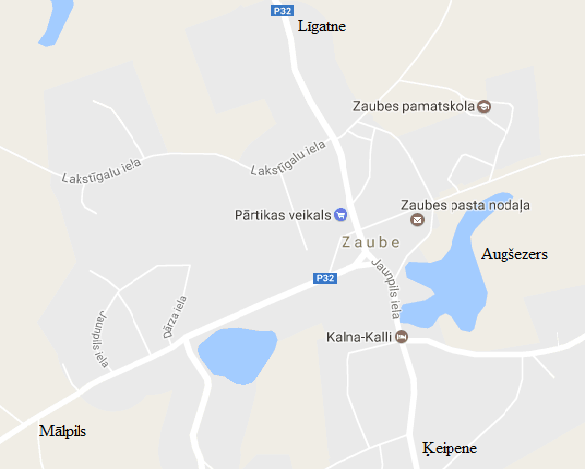 NomnieksNĪ nosaukumsKadastra Nr. PlatībaLīguma spēkā st. dat.Līguma beigu termiņšV. S.Majori424600700810,112 21.06.2017.līdz atsaukumamT. U.Augšezers429600502080.0368 21.06.2017.līdz atsaukumamI. M.Attīrīšanas iekārta424200502600.03521.06.2017.līdz atsaukumamD. T.Attīrīšanas iekārta424200502600.026421.06.2017.līdz atsaukumamR. Č.Attīrīšanas iekārta424200502600.03221.06.2017.līdz atsaukumamM. A.Attīrīšanas iekārta424200502600.121.06.2017.līdz atsaukumamL. V.Vecputni 2424200502370.574621.06.2017.līdz atsaukumamSiguldas novada DomeReģistrācijas Nr. 90000048152Pils iela 16, Sigulda, Siguldas novads, LV-2150Banka: Valsts kaseBankas kods: TRELLV22Bankas konts: LV72 TREL 9801 3640 30009Priekšsēdētājs_____________________U.Mitrevics                                 z.v.Amatas novada pašvaldībaReģistrācijas Nr. 90000957242“Ausmas”, Drabešu pagastsAmatas novads, LV-4101Banka: Valsts kaseBankas kods: TRELLV22Bankas konts: ...Priekšsēdētāja______________________E. Eglīte                                      z.v.Nr.p.k.partneriatjaunojamie objektiobjekta apmeklētāju pieaugums 2023.gadā (pret 2015.gada apmeklētāju skaitu)jaunradītie pakalpojumi1.Siguldas novada DomeSiguldas Jaunā pils15 300Siguldas Jaunās pils izstādes; Siguldas Jaunās pils bibliotēka ar lasītavu2.Valmieras pilsētas pašvaldībaValmieras pilsdrupas12 000Valmieras pils kultūrvides centrs3.Valmieras Sv. Sīmaņa ev. lut. draudzeValmieras Sv. Sīmaņa baznīca5 000Valmieras Sv. Sīmaņa baznīcas sakrālā mantojuma iepazīšana, zvanu, pulksteņa mehānisma un torņa apskate4.Rubenes ev. lut. draudzeRubenes luterāņu baznīca3 000Rubenes baznīcas ekspozīcijas “Pa Hronikas pēdām” izveidošana5.Cēsu novada pašvaldībaCēsu viduslaiku pils20 000Cēsu viduslaiku piedzīvojums “Iejūties viduslaikos”; Cēsu viduslaiku pils multimediāla ekspozīcija “Dzīve Cēsu pils cietumā”6.Cēsu Sv. Jāņa lauku ev. lut. draudzeCēsu Sv. Jāņa baznīca10 000Cēsu Sv. Jāņa baznīcas ekspozīcija baznīcas tornī “Zvana ceļš”; Cēsu Sv. Jāņa baznīcas galvenās zāles ekspozīcija “Sv. Jāņa baznīca – Cēsu vēstures lieciniece”7.Amatas novada pašvaldībaĀraišu ezerpils10 000Āraišu arheoloģiskā parka ezerpils brīvdabas ekspozīcijas papildinājums; Āraišu arheoloģiskā parka apmeklētāju centrs8.Pārgaujas novada pašvaldībaUngurmuiža10 000Ungurmuižas “Vēsturiskā ekspozīcija”; Ungurmuižas “Dzīvā ekspozīcija”; Ungurmuižas “Cikliskā ekspozīcija”9.Valkas novada domeĒrģemes pilsdrupas1 700Ērģemes viduslaiku pils Ziemeļu torņa atjaunošana atvēršanai apmeklētājiemNr.p.k.partneriERAF euroERAF, ievērojot snieguma rezervi, euro1.Siguldas novada Dome1 500 000.001 408 500.002.Valmieras pilsētas pašvaldība1 100 000.001 032 900.003.Valmieras Sv. Sīmaņa ev. lut. draudze144 500.00135 685.504.Rubenes ev. lut. draudze237 677.00223 178.705.Cēsu novada pašvaldība950 000.00892 050.006.Cēsu Sv. Jāņa lauku ev. lut. draudze1 467 823.001 378 285.807.Amatas novada pašvaldība300 000.00281 700.008.Pārgaujas novada pašvaldība200 000.00187 800.009.Valkas novada dome100 000.0093 900.00Kopā:6 000 000.005 634 000.00